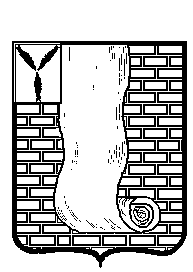  АДМИНИСТРАЦИЯКРАСНОАРМЕЙСКОГО МУНИЦИПАЛЬНОГО РАЙОНАСАРАТОВСКОЙ ОБЛАСТИПОСТАНОВЛЕНИЕ Об   утверждении   административного  регламента по    предоставлению    муниципальной        услуги «Признание граждан нуждающимися в улучшении жилищных условий»        В соответствии с Жилищным кодексом Российской Федерации, Федеральным законом от 27 июля 2010г. № 210-ФЗ «Об организации и предоставлении государственных и муниципальных услуг» (с изм. от 19.07.2018г.), Постановлением Правительства РФ от 17 декабря 2010 г. N 1050 "О реализации отдельных мероприятий государственной программы Российской Федерации "Обеспечение доступным и комфортным жильем и коммунальными услугами граждан Российской Федерации" (с изменениями и дополнениями от 30.01.2019г.); Федеральным законом от 06.10.2003 № 131-ФЗ «Об общих принципах организации местного самоуправления в Российской Федерации», иными нормативными правовыми актами Российской Федерации, Уставом Красноармейского муниципального района, Положением о порядке разработки и утверждения административных регламентов  предоставления муниципальных услуг, утвержденным постановлением администрации Красноармейского муниципального района от 15.06.2010г. №700 (с изм. от 09.11.2010, 05.03.2012, 23.05.2013, 26.03.2014), Администрация Красноармейского муниципального района ПОСТАНОВЛЯЕТ:        1.Утвердить административный регламент по предоставлению муниципальной услуги «Признание граждан нуждающимися в улучшении жилищных условий». 2.Признать утратившим силу: - постановление администрации Красноармейского муниципального района от 11.04.2019г. № 264 «Об утверждении административного регламента по предоставлению муниципальной услуги «Улучшение жилищных условий молодых семей на территории Красноармейского муниципального района в рамках реализации программы «Обеспечение населения доступным жильем и развитие жилищно-коммунальной инфраструктуры до 2025 года»;- постановление администрации Красноармейского муниципального района от 10,12,2020г. № 772 «Внесение изменений и дополнений в постановление администрации Красноармейского муниципального района Саратовской области от 11.04.2019 года № 264 «Улучшение жилищных условий молодых семей на территории Красноармейского муниципального района в рамках реализации программы «Обеспечение населения доступным жильем и развитие жилищно-коммунальной инфраструктуры до 2020 года»;3.Организационно-контрольному отделу администрации  Красноармейского муниципального района Саратовской области опубликовать настоящее постановление путем размещения на официальном сайте администрации Красноармейского муниципального района Саратовской области и в информационно-телекоммуникационной сети «Интернет».       4.Настоящее постановление вступает в силу с момента его официального    опубликования (обнародования).5.Контроль за исполнением настоящего постановления возложить на заместителя главы администрации Красноармейского муниципального района.Глава Красноармейского муниципального района                                                                  А.И.Зотов                                                                                                 Приложение                                                                           УТВЕРЖДЕН                                                                           Постановлением администрации                                                                           Красноармейского                                                                            муниципального района                                                                             Саратовской областиот 29.09.2021г.№643АДМИНИСТРАТИВНЫЙ  РЕГЛАМЕНТпо предоставлению муниципальной услуги«Признание граждан нуждающимися в улучшении жилищных условий» Оглавление Раздел I Общие положения        1.1. Административный регламент предоставления муниципальной услуги«Признание граждан нуждающимися в улучшении жилищных условий»  (далее по тексту – Регламент) разработан в целях в целях упрощения порядка предоставления муниципальной услуги, повышения качества, доступности информации о сроках и последовательности действий при предоставлении муниципальной услуги.         Настоящий административный регламент разработан в целях упорядочения административных процедур и административных действий, повышения качества предоставления и доступности муниципальной услуги, устранения избыточных действий и избыточных административных процедур, сокращения количества документов, представляемых заявителями для получения муниципальной услуги, применения новых оптимизированных форм документов, снижения количества взаимодействий заявителей с должностными лицами, сокращения срока предоставления муниципальной услуги, а также сроков исполнения отдельных административных процедур и административных действий в рамках предоставления муниципальной услуги, если это не противоречит федеральным законам, нормативным правовым актам.      Административный регламент – нормативный правовой акт, устанавливающий порядок предоставления государственной или муниципальной услуги и стандарт предоставления государственной или муниципальной услуги.Круг заявителей1.2. Заявителями на предоставление муниципальной услуги являются физические лица с запросом о предоставлении государственной или муниципальной услуги, выраженным в устной, письменной или электронной форме, зарегистрированные на территории Красноармейского муниципального района:являющиеся нанимателями жилых помещений по договорам социального найма или членами семьи нанимателя жилого помещения по договору социального найма либо собственниками жилых помещений или членами семьи собственника жилого помещения и обеспеченные жилым помещением общей площадью на одного человека менее учетной нормы;не являющиеся нанимателями жилых помещений по договорам социального найма или членами семьи нанимателя жилого помещения по договору социального найма либо собственниками жилых помещений или членами семьи собственника жилого помещения;проживающие в помещении, не отвечающем установленным для жилых помещений требованиям;являющиеся нанимателями жилых помещений по договорам социального найма, членами семьи нанимателя жилого помещения по договору социального найма или собственниками жилых помещений, членами семьи собственника жилого помещения, проживающими в квартире, занятой несколькими семьями, если в составе семьи имеется больной, страдающий тяжелой формой хронического заболевания, при которой совместное проживание с ним в одной квартире невозможно, и не имеющими иного жилого помещения, занимаемого по договору социального найма или принадлежащего на праве собственности. Перечень соответствующих заболеваний утвержден Постановлением Правительством Российской Федерации от 16 июня 2006 года № 378 «Об утверждении перечня тяжелых форм хронических заболеваний, при которых невозможно совместное проживание граждан в одной квартире».1.2.1. С заявлением вправе обратиться представитель заявителя, действующий в силу полномочий, основанных на оформленной в установленном законодательством Российской Федерации порядке доверенности.1.2.2. Граждане, которые произвели действия, приведшие к ухудшению жилищных условий, в результате которых такие граждане могут быть признаны нуждающимися в жилых помещениях, принимаются на учет в качестве нуждающихся в жилых помещениях не ранее чем через пять лет со дня совершения указанных действий, приведших к ухудшению жилищных условий.Требования к порядку информирования о предоставлениимуниципальной услуги1.3. Информация об администрации Красноармейского муниципального района (далее – орган местного самоуправления, администрация), его структурных подразделениях, предоставляющих муниципальную услугу, организациях, участвующих в предоставлении муниципальной услуги. Информация, предоставляемая заинтересованным лицам о муниципальной услуге, является открытой и общедоступной. Сведения о местах нахождения и графике работы органа местного самоуправления, его структурных подразделений, предоставляющих муниципальную услугу, организациях, участвующих в предоставлении муниципальной услуги, а также многофункциональных центров предоставления государственных и муниципальных услуг (далее – МФЦ), представлены в приложении № 1 к Административному регламенту.1.4. Способ получения сведений о местонахождении и графике работы органа местного самоуправления, его структурных подразделений, предоставляющих муниципальную услугу, организациях, участвующих в предоставлении муниципальной услуги.Сведения о местах нахождения и графиках работы, контактных телефонах, адресах электронной почты администрации Красноармейского муниципального района, его структурных подразделений – управления по строительству, ЖКХ и субсидиям администрации, предоставляющих муниципальную услугу, организациях, участвующих в предоставлении муниципальной услуги, а также МФЦ, размещаются на информационных стендах и официальном сайте Красноармейского муниципального района в информационно-телекоммуникационной сети "Интернет" в разделе Администрация муниципального района http://krasnoarmeysk.sarmo.ru/, вышеуказанных организаций, на порталах государственных и муниципальных услуг (функций) (http://www.gosuslugi.ru, http://64.gosuslugi.ru/) (далее – Единый и региональный порталы), в средствах массовой информации.Информирование заинтересованных лиц по вопросам предоставления муниципальной услуги осуществляется специалистами управления по строительству, ЖКХ и субсидиям администрации Красноармейского муниципального района (далее – подразделение), МФЦ. 1.5. Порядок получения информации заявителями по вопросам предоставления муниципальной услуги и услуг, которые являются необходимыми и обязательными для предоставления муниципальной услуги, сведений о ходе предоставления указанных услуг1.5.1. Информирование по вопросам предоставления муниципальной услуги осуществляется следующими способами:индивидуальное устное информирование непосредственно в подразделении;индивидуальное устное информирование по телефону;индивидуальное информирование в письменной форме, в том числе в форме электронного документа;публичное устное информирование с привлечением средств массовой информации;публичное письменное информирование.Информирование по вопросам предоставления муниципальной услуги способами, предусмотренными абзацами вторым - четвертым части первой настоящего пункта, осуществляется с учетом требований, установленных Федеральным законом «О порядке рассмотрения обращений граждан Российской Федерации».1.5.2. Для получения информации (консультации) по процедуре предоставления муниципальной услуги заявитель вправе обратиться непосредственно в подразделение  в соответствии с графиком приема заявителей.Время ожидания заинтересованных лиц при индивидуальном устном информировании не может превышать 15 минут.При ответах на личные обращения специалисты подразделения подробно и в вежливой (корректной) форме информируют обратившихся по вопросам:местонахождения и графика работы подразделения, местонахождения и графиков работы иных органов, обращение в которые необходимо для получения муниципальной услуги;перечня документов, необходимых для получения муниципальной услуги;времени приема и выдачи документов;срока предоставления муниципальной услуги;порядка обжалования решений, действий (бездействия), принимаемых и осуществляемых в ходе предоставления муниципальной услуги.1.5.3. Для получения информации по вопросам предоставления муниципальной услуги заявители могут обратиться к специалистам подразделения по телефону в соответствии с графиком приема заявителей.При ответах на телефонные обращения специалистами подразделения подробно и в вежливой (корректной) форме информируют обратившихся по вопросам, предусмотренных подпунктом 1.5.2 настоящего административного регламента.1.5.4. Для получения информации по вопросам предоставления муниципальной услуги заявители могут обратиться в орган местного самоуправления письменно посредством почтовой связи, электронной почты либо подав письменное обращение непосредственно в подразделение.Письменные (электронные) обращения заявителей подлежат обязательной регистрации в течение трех календарных дней с момента поступления.В письменном обращении указываются:фамилия, имя, отчество (последнее - при наличии) (в случае обращения физического лица);полное наименование заявителя (в случае обращения от имени юридического лица);наименование органа, в который направляется письменное обращение, либо фамилия, имя, отчество соответствующего должностного лица, либо должность соответствующего лица;почтовый адрес, по которому должны быть направлены ответ, уведомление о переадресации обращения;предмет обращения;личная подпись заявителя (в случае обращения физического лица);подпись руководителя юридического лица либо уполномоченного представителя юридического лица (в случае обращения от имени юридического лица);дата составления обращения.В подтверждение своих доводов заявитель по своей инициативе прилагает к письменному обращению документы и материалы либо их копии.Для работы с обращениями, поступившими по электронной почте, назначается специалист администрации, организационного отдела, который не менее одного раза в день проверяет наличие обращений. При получении обращения указанный специалист, направляет на электронный адрес заявителя уведомление о получении обращения.Обращение, поступившее в орган местного самоуправления, подразделение в форме электронного документа, должно содержать следующую информацию:фамилию, имя, отчество (последнее при наличии) (в случае обращения физического лица);полное наименование заявителя (в случае обращения от имени юридического лица);адрес электронной почты, если ответ должен быть направлен в форме электронного документа;почтовый адрес, если ответ должен быть направлен в письменной форме;предмет обращения.Заявитель вправе приложить к такому обращению необходимые документы и материалы в электронной форме либо направить указанные документы и материалы или их копии в письменной форме.Рассмотрение письменного (электронного) обращения осуществляется в течение 30 календарных дней со дня регистрации обращения.Ответ на обращение дается в простой, четкой и понятной форме с указанием должности, фамилии, имени и отчества, номера телефона исполнителя, подписывается главой администрации Красноармейского муниципального района.Ответ на обращение, поступившее в форме электронного документа в орган местного самоуправления или в подразделение, направляется в форме электронного документа по адресу электронной почты, указанному в обращении, или в письменной форме по почтовому адресу, указанному в обращении.1.5.5. Информирование заявителей по предоставлению муниципальной услуги осуществляется на безвозмездной основе.1.5.6. Со дня представления заявления и документов для предоставления муниципальной услуги заявитель имеет право на получение сведений о ходе предоставления муниципальной услуги по телефону, электронной почте, непосредственно в подразделении, а также посредством Единого и регионального порталов - в случае подачи заявления через указанные порталы.1.6. Порядок, форма и место размещения информации по вопросам предоставления муниципальной услуги.Информирование по вопросам предоставления муниципальной услуги осуществляется путем размещения на информационных стендах, расположенных в здании администрации по адресу подразделения, официальном сайте органа местного самоуправления, посредством Единого и регионального порталов следующей информации:выдержек из нормативных правовых актов, регулирующих деятельность по предоставлению муниципальной услуги;текста Административного регламента;перечня документов, необходимых для предоставления муниципальной услуги, подлежащих представлению заявителем, а также требований, предъявляемых к этим документам;перечня оснований для отказа в предоставлении муниципальной услуги;графика приема заявителей;образцов документов;информации о том, что муниципальная услуга предоставляется бесплатно.Информация о месте нахождения и графике работы МФЦ, через которые могут быть поданы (получены) документы в рамках предоставления муниципальной услуги, подана жалоба на решение, действия (бездействие) и решений, принятых (осуществляемых) в ходе предоставления муниципальной услуги, размещается на информационных стендах, расположенных в здании по адресу расположения подразделения, официальном сайте органа местного самоуправления, Единого портала МФЦ Саратовской области http://www.mfc64.ru/. Раздел II Стандарт предоставления муниципальной услугиПодраздел IНаименование муниципальной услуги2.1. Муниципальная услуга  «Признание граждан нуждающимися в улучшении жилищных условий»  определяет сроки и последовательность действий (административные  процедуры).Муниципальная услуга, предоставляемая органом местного самоуправления (далее – муниципальная услуга) - деятельность по реализации функций органа местного самоуправления, которая осуществляется по запросам заявителей в пределах полномочий органа, предоставляющего муниципальные услуги, по решению вопросов местного значения, установленных в соответствии с Федеральным законом от 6 октября 2003 года № 131-ФЗ «Об общих принципах организации местного самоуправления в Российской Федерации» и Уставом Красноармейского муниципального района.Подраздел IIНаименование структурного подразделения администрациимуниципального района, непосредственно предоставляющегомуниципальную услугу   2.2. Муниципальная услуга предоставляется структурным подразделением администрации Красноармейского муниципального района - управлением по строительству, ЖКХ и субсидиям администрации Красноармейского муниципального  района (далее – управление).Приём заявления и приложенных к нему документов на предоставление муниципальной услуги и выдача документов, являющихся результатом предоставления муниципальной услуги, могут осуществляться через МФЦ, в порядке, предусмотренном Соглашением о взаимодействии между МФЦ и органом местного самоуправления (далее – Соглашение о взаимодействии).При предоставлении муниципальной услуги орган местного самоуправления взаимодействует со следующими организациями:управлением Федеральной службы государственной регистрации, реестра и картографии по Саратовской области;Пенсионным фондом Российской Федерации;Управлением Федеральной налоговой службы по Саратовской области;Управлением Федеральной миграционной службы по Саратовской области;Министерством социального развития Саратовской области;Управлением ЗАГС Правительства Саратовской области.2.2.1. Запрещается требовать от заявителя осуществления действий, в том числе согласований, необходимых для получения муниципальной услуги и связанных с обращением в иные государственные органы, органы местного самоуправления организации, за исключением получения услуг и получения документов и информации, предоставляемых в результате предоставления таких услуг, включенных в перечень услуг, которые являются необходимыми и обязательными для предоставления муниципальных услуг, утвержденный решением Красноармейского районного Собрания от 16.01.2012г. №02.Подраздел IIIРезультат предоставления муниципальной услуги         2.3 Администрация осуществляет прием заявлений, документов, а также принятие граждан    на учет в качестве нуждающихся в улучшении жилищных условий (далее - учет).Результатом предоставления муниципальной услуги является: - принятие решения о признании гражданина  нуждающимся в улучшении жилищных условий и направление Заявителю извещения;        - принятие решения об отказе в принятии граждан на учет в качестве нуждающихся в улучшении жилищных условий и направление Заявителю извещения.   Подраздел IVСроки предоставления муниципальной услуги 2.4. Срок предоставления муниципальной услуги составляет 33 рабочих дня.       Срок принятия  решения о признании либо об отказе в признании граждан нуждающимися в улучшении жилищных условий принимается по результатам рассмотрения заявления и всех необходимых документов, не позднее чем через 30 рабочих дней. Срок направление уведомления заявителю о принятом решении – не позднее 3 рабочих дней со дня принятия решения.      Заявителю выдается или направляется по адресу, указанному в заявлении, извещение, подтверждающее принятие одного из указанных решений (в том числе в электронной форме).Внесение исправлений допущенных опечаток и (или) ошибок в выданных в результате предоставления муниципальной услуги документах осуществляется в срок не более 5 календарных дней со дня соответствующего обращения заявителя в орган местного самоуправления.Подраздел VПравовые основания для предоставлениямуниципальной услуги2.5. Предоставление муниципальной услуги осуществляется в соответствии со следующими нормативными актами:Конституцией Российской Федерации (Российская газета, 1993, N 237; Собрание законодательства Российской Федерации, 1996, N 3, ст. 152; N 7, ст. 676; 2001, N 24, ст. 2421; 2003, N 30, ст. 3051; 2004, N 13, ст. 1110; 2005, N 42, ст. 4212; 2006, N 29, ст. 3119; 2007, N 1, ст. 1; N 30, ст. 3745; 2009, N 4, ст. 445);        Гражданским кодексом Российской Федерации (текст опубликован в изданиях: «Собрание законодательства РФ», 05.12.1994, № 32, ст. 3301; «Российская газета» № 238-239, 08.12.1994);        Федеральным законом Российской Федерации «Об общих принципах организации местного самоуправления в Российской Федерации» от 06.10.2003 № 131-ФЗ (опубликован в изданиях: Собрание законодательства РФ», 06.10.2003, № 40, ст. 3822; «Парламентская газета» № 186, 08.10.2003; «Российская газета» № 202, 08.10.2003);Жилищным кодексом Российской Федерации от 29.12.2004 № 188-ФЗ (Собрание законодательства Российской Федерации от 3 января 2005 г. N 1 (часть I) ст. 14), 2006 г. N 1 ст. 10, 2006 г. N 52 (часть I) ст. 5498, 2007 г. N 1 (часть I) ст. 13, ст. 14, ст. 21, N 43 ст. 5084, 2008 г. N 17 ст. 1756, N 20 ст. 2251, N 30 (часть II) ст. 3616, 2009г. N 23 ст. 2776, N 39 ст. 4542, N 48 ст. 5711, N 51 ст. 6153, 2010 г. N 19 ст. 2278, N 31 ст. 4206, N 49 ст. 6424; 2011 г. N 23 ст. 3263; N 30 (часть I) ст. 4590; N 49 (часть I) ст. 7027; N 49 (часть V) ст. 7061; N 50 ст. 7337; ст. 7343; 2012 г. N 10 ст. 1163);Федеральным законом Российской Федерации «О введении в действие Жилищного кодекса Российской Федерации» от 29.10.2004 г. № 189-ФЗ (опубликован в изданиях: «Собрание законодательства РФ», 03.01.2005,  № 1 (часть 1), ст. 15; «Российская газета», № 1, 12.01.2005; Парламентская газета» № 7-8, 15.01.2005);Федеральным законом от 27.07.2010 N 210-ФЗ «Об организации предоставления государственных и муниципальных услуг» (Собрание законодательства Российской Федерации, 2010, N 31, ст. 4179; 2011 г. N 15 ст. 2038; N 27 ст. 3873; N 27 ст. 3880; N 29 ст. 4291; N 30 (часть I) ст. 4587; N 49 (часть V) ст. 7061); Федеральным законом от 02.05.2006 № 59-ФЗ «О порядке рассмотрения обращений граждан Российской Федерации» (Собрание законодательства Российской Федерации, 2006, N 19, ст. 2060; 2010, N 27, ст. 3410; N 31, ст. 4196);  Федеральным законом от 27 июля 2006 года № 152-ФЗ «О персональных данных» («Российская газета», № 165, 29 июля 2006 года);Федеральным законом «О внесении изменений в Федеральный закон «Об индивидуальном (персонифицированном) учете в системе обязательного пенсионного страхования» и отдельные законодательные акты Российской Федерации от 01.04.2019 г. № 48-ФЗ (опубликован на "Официальном интернет-портале правовой информации" (www.pravo.gov.ru) 1 апреля 2019 г., в "Российской газете" от 3 апреля 2019 г. N 72, в Собрании законодательства Российской Федерации от 8 апреля 2019 г. N 14 (часть I) ст. 1461; Федеральным законом от 27.07.2006 N 149-ФЗ "Об информации, информационных технологиях и о защите информации" (Собрание законодательства Российской Федерации, 2006, N 31 (часть I), ст. 3448; 2010 г. N 31 ст. 4196; 2011 г. N 15 ст. 2038);Постановлением Правительства Российской Федерации от 21.05.2005        № 315 «Об утверждении Типового договора социального найма жилого помещения» ("Российская газета", № 112, 27.05.2005,"Собрание законодательства РФ", 30.05.2005, № 22, ст. 2126).Постановлением Правительства РФ от 8 сентября 2010 года № 697 «О единой системе межведомственного электронного взаимодействия» («Собрание законодательства РФ», 20 сентября 2010 года, № 38);постановлением Правительство Российской Федерации от 28 января 2006 года № 47 «Об утверждении положения о признании помещения жилым помещением, жилого помещения непригодным для проживания и многоквартирного дома аварийным и подлежащим сносу или реконструкции министерство регионального развития Российской Федерации» («Собрание законодательства Российской Федерации») 06 февраля 2006 года, № 6);приказом Министерства регионального развития Российской Федерации от 25 февраля 2005 года № 18 «Об утверждении методических рекомендаций для субъектов Российской Федерации и органов местного самоуправления по определению порядка ведения органами местного самоуправления учета граждан в качестве нуждающихся в жилых помещениях, предоставляемых по договорам социального найма, и по предоставлению таким гражданам жилых помещений по договору социального найма» («Нормирование в строительстве и ЖКХ», № 2, 2005 год (Приказ), «Журнал руководителя и главного бухгалтера ЖКХ», № 6, 2005 год (ч. II) (Методические рекомендации));Постановлением Правительством Российской Федерации от 16 июня 2006 года № 378 «Об утверждении перечня тяжелых форм хронических заболеваний, при которых невозможно совместное проживание граждан в одной квартире» («Собрание законодательства РФ», 19 июня 2006 года, № 25, ст. 2736);Постановлением Правительства РФ от 25 июня 2012 года № 634 «О видах электронной подписи, использование которых допускается при обращении за получением государственных и муниципальных услуг» (вместе с «Правилами определения видов электронной подписи, использование которых допускается при обращении за получением государственных и муниципальных услуг») (Собрание законодательства РФ, 2012, № 27, ст. 3744);       Законом Саратовской области от 28 апреля 2005 года N 39-ЗСО "О предоставлении жилых помещений в Саратовской области" (Информационный бюллетень Саратовской областной Думы N 26 (73), 2005 г., стр. 63; Саратовская областная газета" (официальное приложение) от 20 января 2006 г. N 10 (1532); 2006 г. N 214 (1736); 2007 г. N 61 (1835); N 145 (1919); Собрание законодательства Саратовской области N 5, 2007 г. (часть 1), стр. 1879; Саратовская областная газета (официальное приложение) от 7 декабря 2007 г. N 225 (1999); Собрание законодательства Саратовской области" N 5, 2008 г., стр. 1420-1422; N 7 (часть II), стр. 1824; N 24, стр. 4378; N 14, стр. 3442; стр. 3449-3455; N 23, (часть I), стр. 7104; N 30, стр. 9783; N 3, 2010 г., стр. 491-494; N 6,  стр. 1098; N 9, стр. 2472; N 27,  стр. 7222; N 30, стр. 7809; N 6, февраль 2011 г., стр. 1213-1214; N 12, стр. 4728; 2011 г., стр. 6681-6685; N 27, стр. 7963-7964);         Законом Саратовской области от 17.12.2019 № 132-ЗСО "О внесении изменений в Закон Саратовской области "О предоставлении жилых помещений в Саратовской области" (опубликован в "Собрании законодательства Саратовской области" N 16, декабрь 2019 г., стр. 3475-3479 (подписано в печать 17 декабря 2019 г., выход в свет 18 декабря 2019 г.), на официальном интернет-портале правовой информации (www.pravo.gov.ru) 20 декабря 2019 г.;        Уставом администрации Красноармейского муниципального района Саратовской области, принятого на референдуме 22 декабря 1996 года (с последними изменениями и дополнениями, внесенными решениями Красноармейского районного Собрания от 3 декабря 2018 года),        Решением Красноармейского районного Собрания от 09.09.2005г. № 126 «Об утверждении норм предоставления площади жилого помещения»;         Решением Красноармейского районного Собрания от 23.06.2006г. № 66 «О внесении изменений в решение Красноармейского районного Собрания от 09.09.2005г. № 126 «Об утверждении норм предоставления площади жилого помещения»;Решением Красноармейского районного Собрания от 27.11.2009г. № 289 «О внесении изменений и дополнений в решение Красноармейского районного Собрания от 09.09.2005г. № 126 «Об утверждении норм предоставления площади жилого помещения»;Постановление администрации Красноармейского муниципального района от 13.02.2008г. № 259 «Об уполномоченном органе Красноармейского муниципального района»; Настоящим административным регламентом.Подраздел VIИсчерпывающий перечень документов, необходимых в соответствии с законодательными или иными нормативными правовыми актами для предоставления муниципальной услуги2.6. Для получения муниципальной услуги заявитель представляет:        - Заявление по форме о постановке граждан на учет в качестве нуждающихся в улучшении жилищных условий, составляется согласно приложению № 2 к Административному регламенту. Заявление может быть заполнено от руки или машинным способом, составляется в единственном экземпляре-подлиннике и подписывается Заявителем.       -   Копии документов, удостоверяющих личность всех членов семьи.       -   Сведения о регистрации граждан и членов их семей по месту жительства, запрашиваемые в органе, осуществляющем регистрационный учет по месту жительства указанных граждан и членов их семей.        - Документы, подтверждающие состав семьи (копия свидетельства о браке, копия свидетельства о расторжении брака, копии свидетельства о рождении всех членов семьи, копия решения соответствующего суда о признании гражданина членом семьи заявителя, в случае расторжения брака - справка о заключении брака по форме N 28, утвержденной постановлением Правительства Российской Федерации от 31 октября 1998 года N 1274 "Об утверждении форм бланков заявлений о государственной регистрации актов гражданского состояния, справок и иных документов, подтверждающих государственную регистрацию актов гражданского состояния", документ, подтверждающий факт установления опеки или попечительства (для лиц, над которыми установлена опека, попечительство)). - Сведения о страховом номере индивидуального лиц счета в системе обязательного пенсионного страхования, запрашиваемые в органе, осуществляющем пенсионное страхование в Российской Федерации.- Документы соответствующей организации по технической инвентаризации о правах на недвижимое имущество заявителей и членов их семьи, рожденных до 1 января 1998 года, в том числе выданные на фамилию, имя, отчество, имевшиеся у них до их изменения.- Справка о зарегистрированных лицах и лицах, снятых с регистрационного учета, но сохранивших право пользования жилым помещением, выдаваемая соответствующей жилищно-эксплуатационной организацией, жилищным или жилищно-строительным кооперативом и т.д.- Нотариально заверенная доверенность в случае, если документы представляются представителем.- Документы об имуществе заявителей.        - Копий документов, подтверждающих наличие у заявителя и (или) членов его семьи собственных и (или) заемных средств.В качестве документов, подтверждающих наличие у заявителя и (или) членов его семьи собственных и (или) заемных средств, необходимых для участия в Программе заявители, при подаче заявлений в органы местного самоуправлении, предоставляют оригиналы и копии: выписки с личного счета о средствах на счете, справки из кредитного учреждения о сумме возможного кредита, и (или) договора займа, и (или) справки из органов Пенсионного Фонда о сумме материнского (семейного) капитала.        -при новом строительстве дома:а) эскизный проект;б) смету на строительство дома, утвержденную заказчиком;        - при завершении ранее начатого строительством дома:а) эскизный проект;б) смету на строительство дома, утвержденную заказчиком;в) акт обследования строящегося дома, составленный комиссией органа местного самоуправления; г) фотографии строящегося дома;д) смету на завершение строительства, утвержденную заказчиком;         -при приобретении жилья:а) предварительный договор купли-продажи жилья;б) свидетельство о праве собственности продавца на указанные объекты недвижимости (при наличии). В случае отсутствия свидетельства, выписку из Единого государственного реестра прав, запрошенную в рамках межведомственного взаимодействия органами местного самоуправления;в) копию технического паспорта домовладения (при наличии);г) акт и заключение комиссии муниципального образования о признании жилого помещения соответствующим условиям Программы;       - при участии в долевом строительстве:а) коммерческое предложение застройщика, в котором обозначены общая площадь и стоимость жилого дома (квартиры).Граждане, которые в течение пяти лет, предшествовавших дню обращения для признания их в качестве нуждающихся в жилых помещениях, изменяли свое место жительства, представляют документы, указанные в подпунктах три, пять, настоящего пункта, за последние пять лет с каждого места жительства, в котором они проживали.2.6.1. Все документы предоставляются в копиях с одновременным предоставлением оригинала.Документы не должны содержать подчистки либо приписки, зачеркнутые слова или другие исправления.Днем обращения за предоставлением муниципальной услуги считается дата получения документов органом местного самоуправления. Обязанность подтверждения факта отправки документов лежит на заявителе.2.6.2. Документы, указанные в пункте 2.6. Административного регламента, могут быть представлены заявителем непосредственно в подразделение, в МФЦ, направлены в электронной форме через Единый и региональный порталы, а также могут направляться по почте. В случаях, предусмотренных законодательством, копии документов, должны быть нотариально заверены. 2.6.3. При направлении заявления и прилагаемых к нему документов в форме электронных документов посредством Единого и регионального порталов указанные заявление и документы заверяются электронной подписью в соответствии с Постановлением Правительства Российской Федерации от 25 июня 2012 года № 634 «О видах электронной подписи, использование которых допускается при обращении за получением государственных и муниципальных услуг». Заявление в электронном виде должно быть заполнено согласно представленной на Едином и региональном порталах форме.2.6.4. Исчерпывающий перечень документов, необходимых в соответствии с нормативными правовыми актами для предоставления муниципальной услуги, которые находятся в распоряжении государственных органов, органов местного самоуправления и иных органов, участвующих в предоставлении государственных и муниципальных услуг: в администрации Красноармейского муниципального района:-  постановление администрации Красноармейского муниципального района о признании семьи нуждающейся в улучшении жилищных условий;в Красноармейском отделе Управления Федеральной  службы государственной регистрации, кадастра и картографии  по Саратовской области: -  выписка из ЕГРП о зарегистрированных правах на жилое помещение, приобретенное (построенное) с использованием средств ипотечного жилищного кредита (займа).Данные сведения используются при принятии решения об оказании муниципальной услуги.2.6.5. Перечень услуг, которые являются необходимыми и обязательными для предоставления муниципальной услуги, в том числе сведения о документах, выдаваемых организациями, участвующими в предоставлении муниципальной услуги:банками и иными кредитными организациями:-предоставление справки о наличии у молодой семьи денежных средств, находящихся на счетах;-предоставление документа о возможности предоставления молодой семье ипотечного (жилищного) кредита в сумме, необходимой для оплаты расчетной (средней) стоимости жилья в части, превышающей размер предоставляемой социальной выплаты;-справка о сумме остатка основного долга и сумме задолженности по выплате процентов за пользование ипотечным жилищным кредитом (займом);-физическим лицом либо юридическим лицом (организацией), вступившим в трудовые отношения с заявителем:-предоставление гарантийного письма о предоставлении молодой семье ссуды (финансовой помощи, беспроцентного кредита) в сумме, превышающей размер предоставляемой социальной выплаты для оплаты расчетной (средней) стоимости жилья;-предоставление справки о заработной плате за последние шесть месяцев;-организациями, имеющими право осуществлять оценку стоимости имущества:-отчет об оценке недвижимого или иного имущества.2.6.6. При предоставлении муниципальной услуги Управление не вправе требовать от заявителя:представления документов и информации или осуществления действий, представление или осуществление которых не предусмотрено нормативными правовыми актами, регулирующими отношения, возникающие в связи с предоставлением муниципальной  услуги;представления документов и информации, которые в соответствии с нормативными правовыми актами Российской Федерации, нормативными правовыми актами Саратовской области и муниципальными правовыми актами находятся в распоряжении органов местного самоуправления, предоставляющих муниципальную  услугу, иных органов местного самоуправления, государственных органов и (или) подведомственных государственным органам и органам местного самоуправления организаций, участвующих в предоставлении государственных или муниципальных услуг, за исключением документов, указанных в части 6 статьи 7 Федерального закона от 27.07.2010 № 210-ФЗ «Об организации предоставления государственных и муниципальных услуг»;осуществления действий, в том числе согласований, необходимых для получения результатов предоставления муниципальной услуги и связанных с обращением в иные государственные органы, органы местного самоуправления, организации, за исключением получения услуг, включенных в перечни, указанные в части 1 статьи 9 Федерального закона от 27.07.2010 № 210-ФЗ «Об организации предоставления государственных и муниципальных услуг»;       требовать у заявителя представления документов и информации, отсутствие и (или) недостоверность которых не указывались при первоначальном отказе в приеме документов, необходимых для предоставления государственной или муниципальной услуги, либо в предоставлении государственной или муниципальной услуги, за исключением случаев, определенных Федеральным Законом № 204-ФЗ от 19 июля 2018 года «О внесении изменений в Федеральный закон «Об организации предоставления  государственных и муниципальных услуг». Исчерпывающий перечень документов, необходимых в соответствии с нормативными правовыми актами для предоставления муниципальной услуги, которые находятся в распоряжении государственных органов, органов местного самоуправления и иных органов либо подведомственных государственным органам или органам местного самоуправления организаций, участвующих в предоставлении государственных или муниципальных услуг, и которые заявитель вправе представить по собственной инициативе2.7. Документы, необходимым для предоставления муниципальной услуги, которые находятся в распоряжении государственных органов, органов местного самоуправления и иных органов, участвующих в предоставлении государственных или муниципальных услуг, и которые заявитель вправе представить самостоятельно:справка о заключении брака по форме № 28 (утверждена постановлением Правительства Российской Федерации от 31 октября 1998 года № 1274 «Об утверждении форм бланков заявлений о государственной регистрации актов гражданского состояния, справок и иных документов, подтверждающих государственную регистрацию актов гражданского состояния») (в случае расторжения брака);        сведения о регистрации граждан и членов их семей по месту жительства, запрашиваемые в органе, осуществляющем регистрационный учет по месту жительства указанных граждан и членов их семей;документ о правах на недвижимое имущество заявителей и членов их семьи, рожденных до 1 января 1998 года, в том числе выданных на фамилию, имя, отчество, имевшиеся у них до их изменения;       сведения о страховом номере индивидуального лиц счета в системе обязательного пенсионного страхования, запрашиваемые в органе, осуществляющем пенсионное страхование в Российской Федерации;документ об инвентаризационной стоимости недвижимого имущества, принадлежащего на праве собственности заявителю и членам его семьи (жилые дома, квартиры, дачи, гаражи и иные строения, помещения, сооружения), выдаваемый органами, осуществляющими техническую инвентаризацию по выбору заявителя.документ о величине кадастровой стоимости земельных участков, выдаваемый органами, осуществляющими ведение земельного кадастра.выписка из Единого государственного реестра индивидуальных предпринимателей (ЕГРИП).2.7.1. Выписка из Единого государственного реестра прав на недвижимое имущество и сделок с ним на заявителя и членов его семьи, в том числе выданные на фамилию, имя, отчество, имевшиеся у них до их изменения будет получена органом местного самоуправления по запросу. Особенности взаимодействия с заявителем при предоставлении муниципальной услуги2.8. Запрещается требовать от заявителя:представления документов и информации или осуществления действий, представление или осуществление которых не предусмотрено нормативными правовыми актами, регулирующими отношения, возникающие в связи с предоставлением государственных и муниципальных услуг;представления документов и информации, в том числе подтверждающих внесение заявителем платы за предоставление государственных и муниципальных услуг, которые находятся в распоряжении органов, предоставляющих государственные услуги, органов, предоставляющих муниципальные услуги, иных государственных органов, органов местного самоуправления либо подведомственных государственным органам или органам местного самоуправления организаций, участвующих в предоставлении предусмотренных частью 1 статьи 1 Федерального закона № 210-ФЗ государственных и муниципальных услуг, в соответствии с нормативными правовыми актами Российской Федерации, нормативными правовыми актами субъектов Российской Федерации, муниципальными правовыми актами, за исключением документов, включенных в определенный частью 6 статьи 1 Федерального закона № 210-ФЗ перечень документов. Заявитель вправе представить указанные документы и информацию в органы, предоставляющие государственные услуги, и органы, предоставляющие муниципальные услуги, по собственной инициативе.Подраздел VIIИсчерпывающий перечень оснований для отказа в приеме документов, необходимых для предоставления муниципальной услуги        2.9. Основанием для отказа в приеме документов, необходимых для предоставления муниципальной услуги, является: отсутствие у заявителя документов, предусмотренных пунктом 2.6 Административного регламента, в полном объеме;представленные документы имеют подчистки либо приписки, зачеркнутые слова и иные не оговоренные в них исправления, исполнены карандашом, а также серьезно повреждены, когда невозможно однозначно истолковать их содержание;тексты документов написаны неразборчиво.После устранения оснований для отказа в приеме документов, необходимых для предоставления муниципальной услуги, заявитель вправе повторно обратиться за получением муниципальной услуги.Подраздел VIIIИсчерпывающий перечень для приостановления  или отказа в предоставлении муниципальной услуги2.10. Основания для приостановления предоставления муниципальной услуги законодательством не предусмотрены.2.11. Основанием для отказа в предоставлении муниципальной услуги является:обращение за предоставлением муниципальной услуги лиц, не соответствующих статусу заявителей, определенному пунктом 1.2 Административного регламента;отсутствие необходимых для постановки на учет документов;отсутствие оснований, по которым гражданин может быть признан нуждающимся в улучшении жилищных условий;наличие временного ограничения для принятия на учет, предусмотренного в пункте 1.2.2 Административного регламента;        непредставление или представление не в полном объеме документов предусмотренных пунктом 2.6. административного регламента;        недостоверность сведений, содержащихся в представленных документах.        Перечень услуг, которые являются необходимыми и обязательными для предоставления муниципальной услуги, в том числе сведения о документе (документах), выдаваемом (выдаваемых) организациями, участвующими в предоставлении муниципальной услуги2.12. Для получения муниципальной услуги заявителю необходимо обратиться за получением следующих услуг, которые являются необходимыми и обязательными:выдача справки о рыночной стоимости недвижимого имущества, определяемыми независимыми оценщиками.выдача справки о рыночной стоимости принадлежащего заявителю и членам его семьи транспортного средства, выданный независимыми оценщиками.Подраздел IXПлата, взимаемая с заявителя при предоставлениимуниципальной услуги2.13. Предоставление муниципальной услуги осуществляется бесплатно.Подраздел XМаксимальный срок ожидания в очереди при подаче запроса о предоставлении муниципальной услуги и при получении результата предоставления муниципальной услуги2.14.  Максимальный срок ожидания в очереди при подаче документов для предоставления муниципальной услуги и при получении результата предоставления муниципальной услуги не превышает 15 минут.Подраздел XIСрок регистрации запроса заявителя о предоставлениимуниципальной услуги2.15.  Заявление о предоставлении муниципальной услуги регистрируется в течение трех календарных дней с момента поступления в орган местного самоуправления.Информация о поступлении заявления заносится в журнал регистрации заявлений (электронную базу данных), и включает в себя сведения о дате, регистрационном номере, Ф.И.О. заявителя. На заявлении проставляется штамп, в котором указывается входящий номер и дата регистрации.Прошедшее регистрацию заявление в тот же день направляется в подразделение.Подраздел XIIТребования к помещениям, в которых предоставляется муниципальнаяуслуга, к залу ожидания, местам для заполнения запросов о предоставлении муниципальной услуги, информационным стендам с образцами их заполнения и перечнем документов, необходимых для предоставления каждой муниципальной услуги2.16. Вход в здание органа местного самоуправления, подразделения оформляется вывеской с указанием основных реквизитов органа местного самоуправления, подразделения.Вход в помещение приема и выдачи документов оборудуется пандусами, расширенными проходами, позволяющими обеспечить беспрепятственный доступ инвалидов, включая инвалидов, использующих кресла-коляски.Непосредственно в здании органа местного самоуправления, размещается схема расположения подразделений с номерами кабинетов, а также график работы специалистов.Для ожидания приема заявителям отводится специальное место, оборудованное стульями, столами (стойками) для возможности оформления документов, информационными стендами.Каждое рабочее место специалиста оборудуется персональным компьютером с возможностью доступа к необходимым информационным базам данных, а также офисной мебелью.Места предоставления муниципальной услуги должны соответствовать санитарным нормам и правилам, пожарной безопасности и иным требованиям безопасности.На стенде размещается следующая информация:полное наименование и месторасположение органа местного самоуправления, подразделения, телефоны, график работы, фамилии, имена, отчества специалистов;основные положения законодательства, касающиеся порядка предоставления муниципальной услуги;перечень и формы документов, необходимых для предоставления муниципальной услуги;перечень оснований для отказа в предоставлении муниципальной услуги;порядок обжалования действий (бездействия) органа местного самоуправления, предоставляющего муниципальную услугу, а также его должностных лиц, муниципальных служащих;перечень МФЦ (с указанием контактной информации), через которые может быть подано заявление.2.17. Помещение, в котором осуществляется прием заявителей, должно обеспечивать:комфортное расположение заявителя и должностного лица Управления;возможность и удобство оформления заявителем письменного обращения;телефонную связь;возможность копирования документов;доступ к основным нормативным правовым актам, регламентирующим полномочия и сферу компетенции Управления;доступ к нормативным правовым актам, регулирующим предоставление  муниципальной услуги;наличие письменных принадлежностей и бумаги формата А4.2.17.1. Помещения для приема заявителей должны обеспечивать возможность реализации прав лиц с ограниченными возможностями (инвалидов) на предоставление муниципальной услуги. 2.17.2. В местах предоставления муниципальной услуги предусматривается оборудование доступных мест общего пользования (туалетов) и хранения верхней одежды посетителей, создаются комфортные условия для посетителей.2.17.3.  Места ожидания в очереди должны иметь стулья. Количество мест ожидания определяется исходя из фактической нагрузки и возможностей для их размещения в здании.2.17.4. Место информирования, предназначенное для ознакомления заявителей с информационными материалами, оборудуется информационным стендом, содержащим:- исчерпывающую информацию о порядке предоставления муниципальной услуги (в текстовом виде и в виде блок-схемы (приложение № 1), наглядно отображающей алгоритм прохождения административной процедуры);- перечень, формы документов для заполнения, образцы заполнения документов;- сведения по информационным материалам, которые должны быть размещены в информационно-телекоммуникационной сети «Интернет» на официальном сайте администрации Красноармейского муниципального района.Подраздел XIIIПоказатели доступности и качества муниципальной услуги2.18. Показателями доступности предоставления муниципальной услуги являются:наличие полной и понятной информации о месте, порядке и сроках предоставления муниципальной услуги на информационных стендах органа местного самоуправления, в информационно-телекоммуникационных сетях общего пользования (в том числе в сети «Интернет»), средствах массовой информации, информационных материалах, размещенных в местах предоставления муниципальной услуги;наличие возможности получения муниципальной услуги в электронном виде и через МФЦ;содействие инвалиду (при необходимости) со стороны должностных лиц при входе, выходе и перемещении по помещению приема и выдачи документов;оказание инвалидам должностными лицами необходимой помощи, связанной с разъяснением в доступной для них форме порядка предоставления муниципальной услуги, оформлением необходимых для предоставления муниципальной услуги документов;обеспечение допуска сурдопереводчика, тифлосурдопереводчика, а также иного лица, владеющего жестовым языком; собаки-проводника при наличии документа, подтверждающего ее специальное обучение, выданного по установленной форме, в помещение приема и выдачи документов;срок ожидания в очереди при подаче запроса;срок регистрации запроса заявителя;срок получения муниципальной услуги (срок с момента регистрации запроса заявителя до получения результата муниципальной услуги);наличие возможности получения информации в форме электронных документов, подписанных усиленной квалифицированной электронной подписью, независимо от формы или способа обращения заявителей.2.19. Качество предоставления муниципальной услуги характеризуется отсутствием:превышения максимально допустимого времени ожидания в очереди  (15 минут) при приеме документов от заявителей и выдаче результата муниципальной услуги;жалоб на решения и действия (бездействия) органа местного самоуправления, предоставляющего муниципальную услугу, а также его должностных лиц, муниципальных служащих;жалоб на некорректное, невнимательное отношение должностных лиц, муниципальных служащих органа местного самоуправления к заявителям;нарушений сроков предоставления муниципальной услуги и выполнения административных процедур.уровнем организации работы с Заявителями методом проведения опроса заявителей;количеством выявленных нарушений в квартал при предоставлении муниципальной услуги;количеством обращений заявителей о нарушениях при предоставлении муниципальной услуги в контролирующие органы в квартал.Подраздел XIVИные требования, в том числе учитывающие особенностипредоставления муниципальной услуги в электронном виде       2.20.  Для получения информации по вопросам предоставления муниципальной услуги заявители могут обратиться в орган местного самоуправления письменно посредством электронных документов, подписанных усиленной квалифицированной электронной подписью, независимо от формы или способа обращения заявителей, за исключением случаев, если иной порядок предоставления такой информации установлен федеральными законами или иными нормативными правовыми актами Российской Федерации, регулирующими правоотношения в установленной сфере деятельности.Органы местного самоуправления предоставляют по выбору заявителей информацию в форме электронных документов посредством федеральной государственной информационной системы «Единый портал государственных и муниципальных услуг (функций)» и (или) региональных порталов государственных и муниципальных услуг в соответствии с Федеральным законом от 27.07.2010 № 210-ФЗ «Об организации предоставления государственных и муниципальных услуг». В случае если федеральными законами или принимаемыми в соответствии с ними нормативными правовыми актами Российской Федерации не установлено иное, доступ заявителей, органов местного самоуправления к государственным информационным системам, созданным на основании соответственно федеральных законов, законов субъектов Российской Федерации, на основании правовых актов государственных органов, при предоставлении (запросе) информации в электронной форме осуществляется посредством инфраструктуры, обеспечивающей информационно-технологическое взаимодействие информационных систем, используемых для предоставления государственных и муниципальных услуг и исполнения государственных и муниципальных функций в электронной форме.Информация о процедуре предоставления муниципальной услуги предоставляется  муниципальными служащими  управления по строительству, ЖКХ и субсидиям администрации Красноармейского муниципального района (далее – сотрудники Отдела), а также размещается на информационных стендах, официальном сайте Красноармейского муниципального района в информационно-телекоммуникационной сети "Интернет" в разделе Администрация муниципального района http://krasnoarmeysk.sarmo.ru/, на порталах государственных и муниципальных услуг (функций) (http:/www.gosuslugi.ru/, http://64.gosuslugi.ru/), возможность получения информации в форме электронных документов, подписанных усиленной квалифицированной электронной подписью, независимо от формы или способа обращения заявителей.Местонахождение управления по строительству, ЖКХ и субсидиям администрации Красноармейского муниципального района: 412800, Саратовская область, г. Красноармейск, ул. Ленина, 62, каб. 35.Почтовый адрес производственного отдела управления сельского хозяйства администрации Красноармейского муниципального района: 412800, Саратовская область, г. Красноармейск, ул. Ленина, 62, каб. 35.График работы управления по строительству, ЖКХ и субсидиям администрации Красноармейского муниципального района: понедельник-пятница - с 8.00 до 17.00. Обеденный перерыв с 13.00 до 14.00.Электронная почта – kmr jkh@mail.ru2.21. Прием и выдача документов, связанных с предоставлением  муниципальной услуги производится по адресу:412800, Саратовская область, г. Красноармейск, ул. Ленина, 62, каб. 35;Телефон для справок:Управления по строительству, ЖКХ и субсидиям (84550) 2-20-06.2.22. График приема заявителей:понедельник - пятница - с 8.00 до 17.00.Обеденный перерыв с 13.00 до 14.00.2.23. Информирование по вопросам предоставления  муниципальной услуги осуществляется следующими способами: индивидуальное устное информирование непосредственно в управлении по строительству, ЖКХ и субсидиям администрации Красноармейского муниципального района;индивидуальное устное информирование по телефону;индивидуальное информирование в письменной форме, в том числе в форме электронного документа;публичное письменное информирование; публичное устное информирование.Информирование по вопросам предоставления муниципальной услуги способами, предусмотренными абзацами вторым-четвертым части первой настоящего пункта осуществляется с учетом требований, установленных Федеральным законом "О порядке рассмотрения обращений граждан Российской Федерации".2.24. Для получения информации и консультаций (далее - информации) по процедуре предоставления муниципальной услуги заявитель вправе обратиться непосредственно в управление по строительству, ЖКХ и субсидиям администрации Красноармейского муниципального района (далее - личное обращение), в соответствии с графиком приема заявителей, предусмотренным пунктом 2.22 настоящего Административного регламента.2.25. Индивидуальное устное информирование непосредственно в управлении по строительству, ЖКХ и субсидиям администрации Красноармейского муниципального района осуществляется сотрудниками Управления по адресу, указанному в пункте 2.21  настоящего Административного регламента.2.26. При ответах на личные обращения сотрудники Управления подробно и в вежливой (корректной) форме информируют обратившихся по вопросам:местонахождения и графике работы управления по строительству, ЖКХ и субсидиям администрации Красноармейского муниципального района, местонахождении и графиках работы государственных органов, обращение в которые необходимо для получения  муниципальной услуги;наименования правовых актов, регулирующих предоставление муниципальной услуги;перечень документов, которые необходимы для предоставления муниципальной услуги по регламенту;по форме заполнения документов;требования, предъявляемые к представляемым документам;срок предоставления муниципальной услуги;основания для отказа в предоставлении муниципальной услуги;порядок обжалования действий (бездействия) и решений, осуществляемых (принятых) в ходе предоставления муниципальной услуги;2.27. Для получения информации по вопросам предоставления муниципальной услуги заявители могут обратиться к сотрудникам Управления  по телефону, в соответствии с графиком приема заявителей, предусмотренным пунктом 2.21 настоящего Административного регламента.2.28. Номера телефонов сотрудников Управления указаны в пункте 2.21 настоящего Административного регламента. Информирование по телефону по процедуре предоставления муниципальной услуги осуществляется сотрудниками Управления.При ответах на телефонные обращения сотрудники  Управления подробно и в вежливой (корректной) форме информируют обратившихся по следующим вопросам:местонахождения и графике работы  администрации Красноармейского муниципального района и графиках работы государственных органов, обращение в которые необходимо для получения муниципальной услуги;наименования правовых актов, регулирующих предоставление муниципальной услуги;перечень документов, которые необходимы для предоставления муниципальной услуги по регламенту;по форме заполнения документов;требования, предъявляемые к представляемым документам;срок предоставления муниципальной услуги;основания для отказа в предоставлении муниципальной услуги;порядок обжалования действий (бездействия) и решений, осуществляемых (принятых) в ходе предоставления муниципальной услуги.2.29. Для получения информации по вопросам предоставления муниципальной услуги заявители могут обратиться в администрацию Красноармейского муниципального района письменно посредством почтовой связи, электронной почты, либо подав письменное обращение непосредственно в организационный отдел администрации Красноармейского муниципального района.Почтовый и электронный адреса администрации Красноармейского муниципального района указаны в пункте 2.21 настоящего Административного регламента.2.30. Письменные (электронные) обращения заявителей подлежат обязательной регистрации в течение трех календарных дней с момента поступления.2.31. В письменном обращении указываются:фамилия, имя, отчество (последнее - при наличии) (в случае обращения физического лица);полное наименование заявителя (в случае обращения от имени юридического лица);наименование органа, в который направляется письменное обращение, либо фамилия, имя, отчество соответствующего должностного лица, либо должность соответствующего лица;почтовый адрес, по которому должен быть направлен ответ, уведомление о переадресации обращения;предмет обращения;личная подпись заявителя (в случае обращения физического лица);подпись руководителя юридического лица, либо уполномоченного представителя юридического лица (в случае обращения от имени юридического лица); дата составления обращения.В подтверждение своих доводов заявитель по своему желанию прилагает к письменному обращению документы и материалы либо их копии.2.32. Для работы с обращениями, поступившими по электронной почте, назначается ответственное должностное лицо администрации Красноармейского муниципального района, которое не менее одного раза в день проверяет наличие обращений. При получении обращения указанное должностное лицо администрации Красноармейского муниципального района направляет на электронный адрес заявителя уведомление о получении обращения.2.33. Обращение, поступившее в управление по строительству, ЖКХ и субсидиям администрации Красноармейского муниципального района в форме электронного документа, должно содержать следующую информацию:фамилию, имя, отчество (последнее - при наличии) (в случае обращения физического лица);полное наименование заявителя (в случае обращения от имени юридического лица);адрес электронной почты, если ответ должен быть направлен в форме электронного документа;почтовый адрес, если ответ должен быть направлен в письменной форме;предмет обращения.Заявитель вправе приложить к такому обращению необходимые документы и материалы в электронной форме либо направить указанные документы и материалы или их копии в письменной форме.2.34. Рассмотрение письменного (электронного) обращения осуществляется в течение 30 календарных дней со дня регистрации обращения.2.35. Ответ на обращение дается в простой, четкой и понятной форме с указанием должности, фамилии, имени и отчества, номера телефона исполнителя, подписывается главой  администрации Красноармейского муниципального района или иным уполномоченным лицом.2.36. Ответ на обращение, поступившее в производственный отдел управления сельского хозяйства администрации Красноармейского муниципального района, в форме электронного документа, направляется в форме электронного документа по адресу электронной почты, указанному в обращении, или в письменной форме по почтовому адресу, указанному в обращении. В случае отсутствия в тексте обращения почтового или электронного адреса, на который должен быть направлен ответ, он направляется по электронному адресу, с которого был отправлен.2.37. Информирование заявителей по предоставлению муниципальной услуги осуществляется на безвозмездной основе.2.38. Публичное письменное информирование осуществляется путем размещения на информационных стендах, расположенных в здании по адресу: г. Красноармейск, ул. Ленина, 62, и официальном сайте Красноармейского муниципального района в информационно-телекоммуникационной сети "Интернет" в разделе  Администрация муниципального района http://krasnoarmeysk.sarmo.ru/, посредством порталов государственных и муниципальных услуг (функций) (http:/www.gosuslugi.ru/, http://64.gosuslugi.ru/) следующей информации:выдержки из нормативных правовых актов, регулирующих деятельность по предоставлению муниципальной услуги;текста Административного регламента;перечня документов, необходимых для предоставления муниципальной услуги, подлежащих предоставлению заявителем, а также требования, предъявляемые к этим документам;перечня оснований для отказа в предоставлении муниципальной услуги;графика приема заявителей.Информация о месте нахождения и графике работы многофункциональных центров предоставления государственных и муниципальных услуг, через которые может быть подана жалоба на решение, действия (бездействие) администрации Красноармейского муниципального района, ее должностных лиц, муниципальных  служащих, участвующих в предоставлении муниципальной услуги, размещается на информационных стендах, расположенных в здании по адресу: г. Красноармейск, ул. Ленина, 62, и официальном сайте Красноармейского муниципального района в информационно-телекоммуникационной сети "Интернет" в разделе Администрация муниципального района http://krasnoarmeysk.sarmo.ru/.2.39.  Публичное устное информирование осуществляется  администрацией Красноармейского муниципального района с привлечением средств массовой информации.2.40. Со дня представления заявления и документов для предоставления муниципальной услуги в пределах графика приема заявителей, указанного в пункте 2.22 настоящего Административного регламента, заявитель имеет право на получение сведений о ходе предоставления  муниципальной услуги по телефону, электронной почте, непосредственно в производственном отделе управления сельского хозяйства администрации Красноармейского муниципального района, а также посредством порталов государственных и муниципальных услуг (функций) (http:/www.gosusiugi.ru/, http://64.gosusiugi.ru/), в случае подачи заявления в электронной форме через указанные порталы.Раздел III Административные процедурыПодраздел IСостав административных процедур по предоставлению муниципальной услуги3.1.  Предоставление муниципальной услуги включает в себя следующие административные процедуры:- прием, регистрация и рассмотрение документов;  - формирование и направление межведомственных запросов;- рассмотрение документов и подготовка решения о признании (об отказе в признании) заявителя в улучшении жилищных условий; - принятие постановления о признании заявителя нуждающимися в улучшении жилищных условий, либо решения о мотивированном отказе в предоставлении муниципальной услуги и уведомление заявителя о признании (об отказе в признании) нуждающимися в улучшении жилищных условий.   - выдача (направление) заявителю извещения о предоставлении (отказе в предоставлении) муниципальной услуги.Описание последовательности прохождения процедуры предоставления муниципальной услуги представлено в блок-схеме (приложение № 1 к регламенту).3.2. Прием, регистрация и рассмотрение документов3.2.1. Основанием для начала административной процедуры является поступление в подразделение заявления с приложением документов, предусмотренных пунктами 2.6 и 2.7 Административного регламента, одним из следующих способов:посредством личного обращения заявителя (представителя заявителя) в подразделение;посредством личного обращения заявителя (представителя заявителя) в МФЦ;посредством почтового отправления;посредством направления в электронном виде через Единый и региональный порталы.Заявление и прилагаемые к нему документы подлежат регистрации в день его поступления в подразделение специалистом, ответственным за прием и регистрацию документов, в соответствии с делопроизводством организованным в администрации.Специалист, ответственный за прием и регистрацию документов, несет персональную ответственность за правильность выполнения процедуры по приему документов с учетом их конфиденциальности.Специалист, ответственный за прием и регистрацию документов, устанавливает наличие оснований для отказа в приеме документов, указанных в пункте 2.9. Административного регламента.В случае отсутствия указанных оснований специалист, ответственный за прием и регистрацию документов, регистрирует заявление и выдает (направляет) заявителю расписку в получении документов с указанием их перечня и даты получения.При наличии вышеуказанных оснований специалист, ответственный за прием и регистрацию документов, выдает (направляет) заявителю уведомление об отказе в приеме документов (приложение № 4 к Административному регламенту). Если заявление и документы, указанные в пунктах 2.6 и 2.7 Административного регламента, представляются заявителем (представителем заявителя) в подразделение лично, специалист, ответственный за прием и регистрацию документов выдает заявителю (представителю заявителя) расписку в получении документов с указанием их перечня и даты получения. Расписка выдается заявителю (представителю заявителя) в день поступления в подразделение таких документов.В случае если заявление и документы, указанные в пунктах 2.6 и 2.7 Административного регламента, представлены в подразделение посредством почтового отправления или представлены заявителем (представителем заявителя) лично через МФЦ, расписка в получении таких заявления и документов направляется органом местного самоуправления по указанному в заявлении почтовому адресу в течение рабочего дня, следующего за днем поступления в подразделение документов.В случае если заявитель при подаче заявления указал в качестве способа получения результата МФЦ, уведомление о приеме (отказе в приеме) документов передаётся в МФЦ в срок, предусмотренный Соглашением о взаимодействии, но не позднее рабочего дня, следующего за днем поступления в подразделение документов.Получение заявления и документов, указанных в пунктах 2.6 и 2.7 Административного регламента, представленных в форме электронных документов, подтверждается путем направления заявителю (представителю заявителя) сообщения о получении заявления и документов с указанием входящего регистрационного номера заявления, даты получения уполномоченным органом заявления и документов, а также перечень наименований файлов, представленных в форме электронных документов, с указанием их объема. Сообщение направляется по указанному в заявлении адресу электронной почты или в личный кабинет заявителя (представителя заявителя) в Едином и региональном порталах или в федеральной информационной адресной системе в случае представления заявления и документов соответственно через Единый и региональный порталы или портал адресной системы. Сообщение направляется не позднее рабочего дня, следующего за днем поступления заявления в подразделение.Результатом административной процедуры является регистрация поступивших заявления и документов и выдача (направление) заявителю уведомления о приеме документов, либо выдача (направление) заявителю уведомления об отказе в приеме документов. Способ фиксации результата административной процедуры:присвоение специалистом, ответственным за прием и регистрацию документов, регистрационного номера принятому заявлению.присвоение специалистом, ответственным за прием и регистрацию документов, в журнале регистрации исходящих документов исходящего номера уведомлению об отказе в приеме документов. Максимальный срок выполнения административной процедуры составляет 30 минут.Формирование и направление межведомственных запросов 3.3. Основанием для начала административной процедуры является поступление документов на рассмотрение специалисту, ответственному за предоставление муниципальной услуги. В случае если заявителем представлены все документы, указанные в пункте 2.7. Административного регламента, специалист приступает к исполнению следующей административной процедуры.В случае если заявителем по собственной инициативе не представлены документы, указанные в пункте 2.7. Административного регламента, специалист формирует и направляет межведомственные запросы в органы государственной власти, органы местного самоуправления и подведомственные государственным органам или органам местного самоуправления организации, в распоряжении которых находятся указанные документы (их копии, сведения, содержащиеся в них). Направление межведомственного запроса осуществляется посредством единой системы межведомственного электронного взаимодействия и подключенных к ней региональных систем межведомственного электронного взаимодействия.Направление межведомственного запроса в бумажном виде допускается только в случае невозможности направления межведомственных запросов в электронной форме в связи с подтвержденной технической недоступностью или неработоспособностью веб-сервисов органов, предоставляющих муниципальные услуги.Направление межведомственного запроса допускается только в целях, связанных с предоставлением муниципальной услуги.Состав электронного межведомственного запроса определяется правилами использования системы межведомственного электронного взаимодействия и подключаемых к ней региональных систем межведомственного электронного взаимодействия, утвержденными Постановлением Правительства РФ от 8 сентября 2010 года № 697 «О единой системе межведомственного электронного взаимодействия», а также утвержденной технологической картой межведомственного взаимодействия муниципальной услуги.Срок подготовки и направления межведомственного запроса – 1 рабочий день со дня регистрации заявления и документов заявителя.Специалист, осуществляющий формирование и направление межведомственного запроса, несет персональную ответственность за правильность выполнения административной процедуры.Способ фиксации административной процедуры является регистрация запрашиваемых документов.Результатом административной процедуры является получение запрашиваемых документов либо отказ в их предоставлении.Полученные документы в течение 1 рабочего дня со дня их поступления передаются специалистом, осуществляющим формирование и направление межведомственного запроса специалисту, ответственному за предоставление муниципальной услуги.Максимальный срок выполнения административной процедуры составляет 10 рабочих дней с момента поступления заявления в орган местного самоуправления. Рассмотрение документов3.4. Основанием для начала административной процедуры является поступление ответа на межведомственный запрос.Специалист подразделения рассматривает документы, представленные заявителем и полученные на межведомственный запрос.При наличии полного пакета документов специалист подразделения, направляет пакет документов специалисту, ответственному за принятие решения о признании семьи заявителя малоимущей либо об отказе в признании таковой, который оформляет таблицу расчета параметров для признания граждан малоимущими, и возвращает её с пакетом документов специалисту подразделения.Результатом административной процедуры является поступление специалисту подразделения таблицы расчета параметров для признания граждан малоимущими или направление заявителю уведомления об отказе в предоставлении муниципальной услуги.Максимальный срок выполнения административной процедуры составляет 30 рабочих дней с момента поступления заявления в орган местного самоуправления.Принятие решения о предоставлении (отказе в предоставлении) муниципальной услуги3.5. Основанием для начала исполнения административной процедуры является поступление таблицы расчета параметров для признания граждан малоимущими.Специалист подразделения представляет пакет документов начальнику управления по строительству, ЖКХ и субсидиям (далее – начальник управления) органа местного самоуправления для принятия решения о принятии заявителя на учет в качестве нуждающегося в жилом помещении по договору социального найма либо об отказе в принятии заявителя на учет в качестве нуждающегося в жилом помещении по договору социального найма.По результатам принятого начальников управления органа местного самоуправления решения специалист готовит и согласовывает проект решения (распоряжения, постановления) о принятии (отказе в принятии) гражданина на учет в качестве нуждающегося в жилом помещении по договору социального найма.Согласованный проект решения (распоряжения, постановления) специалист подразделения представляет на подпись главе администрации Красноармейского муниципального района, а в его отсутствие - лицу, его замещающему.Подписанное решение (распоряжение, постановление) является принятым решением о принятии (отказе в принятии) гражданина на учет в качестве нуждающегося в жилом помещении по договору социального найма.Максимальный срок выполнения административной процедуры составляет 30 рабочих дней с момента поступления заявления в орган местного самоуправления.Выдача (направление) заявителю извещения о предоставлении (отказе в предоставлении) муниципальной услуги3.6. Основанием для начала исполнения административной процедуры является подписанное решение (распоряжение, постановление) о принятии (отказе в принятии) гражданина на учет в качестве нуждающегося в жилом помещении по договору социального найма.Специалист подразделения вносит сведения о принятых на учет гражданах в книгу учета граждан нуждающихся в жилых помещениях и оформляет извещение заявителю о принятом решении.Специалист подразделения выдает (направляет) заявителю (представителю заявителя) решение о принятии (отказе в принятии) гражданина на учет в качестве нуждающегося в жилом помещении по договору социального найма одним из способов, указанным в заявлении.При выдаче документа на бумажном носителе специалист посредством телефонной связи уведомляет заявителя (представителя заявителя) о необходимости получения извещения в течение 3 рабочих дней.В случае отсутствия возможности уведомления заявителя посредством телефонной связи, а также в случае неявки заявителя в указанный срок специалист направляет документы заявителю по почте заказным письмом по указанному в заявлении почтовому адресу с уведомлением о вручении.Извещение может быть направлено в форме электронного документа с использованием информационно-телекоммуникационных сетей общего пользования, в том числе Единого и регионального порталов.При наличии в заявлении указания о выдаче решения через МФЦ орган местного самоуправления обеспечивает передачу документа в МФЦ.Максимальный срок выполнения административной процедуры составляет 3 рабочих дня со дня принятия решения.Раздел IV Порядок и формы контроля за исполнениемадминистративного регламента предоставлениямуниципальной услугиПодраздел IПорядок осуществления текущего контроля за соблюдениеми исполнением ответственными должностными лицами положенийадминистративного регламента и иных нормативных правовыхактов, устанавливающих требования к предоставлениюмуниципальной услуги, а также принятию ими решений4.1.Текущий контроль за соблюдением и исполнением положений административного регламента и иных нормативных правовых актов, устанавливающих требования к предоставлению муниципальной услуги, и принятием решений специалистами подразделения осуществляется начальником управления по строительству, ЖКХ и субсидиям администрации посредством анализа действий специалистов подразделения, участвующих в предоставлении муниципальной услуги, и подготавливаемых ими в ходе предоставления муниципальной услуги документов, а также согласования таких документов.4.2. Текущий контроль осуществляется постоянно.Подраздел IIПорядок и периодичность осуществления плановых и внеплановых проверок полноты и качества предоставления государственной услуги, в том числе порядок и формы контроля за полнотой и качеством предоставления государственной услуги4.3. Проверки полноты и качества предоставления муниципальной услуги осуществляются на основании 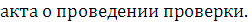 4.4. Проверки могут быть плановыми (осуществляться на основании планов работы органа местного самоуправления) и внеплановыми (в форме рассмотрения жалобы на действия (бездействие) должностных лиц органа местного самоуправления, предоставляющего муниципальную услугу, а также его должностных лиц, муниципальных служащих, ответственных за предоставление муниципальной услуги). При проверке могут рассматриваться все вопросы, связанные с предоставлением муниципальной услуги (комплексные проверки), или отдельные вопросы (тематические проверки).Периодичность осуществления плановых проверок устанавливается  .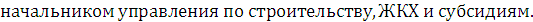 При проведении плановых, внеплановых проверок осуществляется контроль полноты и качества предоставления муниципальной услуги. Показатели качества предоставления муниципальной услуги определены пунктом 2.20 Административного регламента.4.5. Проверка полноты и качества предоставления муниципальной услуги проводится должностными лицами, указанными в пункте 4.1 Административного регламента. Результаты проверки оформляются в форме справки, содержащей выводы о наличии или отсутствии недостатков и предложения по их устранению (при наличии недостатков). Справка подписывается начальником управления по строительству, ЖКХ и субсидиям.Подраздел IIIОтветственность муниципальных служащих органов местного самоуправления и иных должностных лиц за решения и действия (бездействие), принимаемые (осуществляемые) в ходе предоставления муниципальной услуги4.6. По результатам проведенных проверок в случае выявления нарушений соблюдения положений регламента виновные муниципальные служащие и должностные лица органа местного самоуправления несут персональную ответственность за решения и действия (бездействие), принимаемые в ходе предоставления муниципальной услуги в порядке, установленном законодательством.4.7. Персональная ответственность муниципальные служащие и должностные лица органа местного самоуправления закрепляется в должностных регламентах в соответствии с требованиями законодательства Российской Федерации и муниципальными нормативными правовыми актами.Подраздел IVПоложения, характеризующие требования к порядку и формам контроля за предоставлением муниципальной услуги, в том числе со стороны граждан, их объединений и организаций4.8. Заявители имеют право осуществлять контроль за соблюдением положений Административного регламента, сроков исполнения административных процедур в ходе рассмотрения их заявлений путем получения устной информации (в том числе по телефону) или письменных (в том числе в электронном виде) запросов.4.9. Заявитель вправе получать информацию о порядке предоставления муниципальной услуги, направлять замечания и предложения по улучшению качества предоставления муниципальной услуги, а также оценивать качество предоставления муниципальной услуги.Раздел VДосудебный (внесудебный) порядок обжалования решений и действий (бездействия) органа местного самоуправления, предоставляющего муниципальную услугу, а также его должностных лиц, муниципальных служащихПодраздел IИнформация для заявителя о его праве на досудебное (внесудебное) обжалование действий (бездействия) и решений, принятых (осуществляемых) в ходе предоставления муниципальной услуги5.1. В случае нарушения прав заявителей они вправе обжаловать действия (бездействие) органа местного самоуправления, его должностных лиц, муниципальных служащих, а также их решения, принимаемые при предоставлении муниципальной услуги во внесудебном порядке. Заявление об обжаловании подается и рассматривается в соответствии с Федеральным законом «Об организации предоставления государственных и муниципальных услуг», а также Федеральным законом «О порядке рассмотрения обращений граждан Российской Федерации».Подраздел II                                            Предмет жалобы5.2. Предметом жалобы могут являться действие (бездействие) и (или) решения, осуществляемые (принятые) органом местного самоуправления, предоставляющим муниципальную услугу, а также его должностных лицом, муниципальным служащим, с совершением (принятием) которых не согласно лицо, обратившееся с жалобой.Заявитель может обратиться с жалобой, в том числе в следующих случаях:а) нарушение срока регистрации запроса заявителя о предоставлении муниципальной услуги;б) нарушение срока предоставления муниципальной услуги;в) требование у заявителя документов, не предусмотренных нормативными правовыми актами Российской Федерации, нормативными правовыми актами Саратовской области и муниципальными нормативными правовыми актами для предоставления муниципальной услуги;г) отказ в приеме документов, предоставление которых предусмотрено нормативными правовыми актами Российской Федерации, нормативными правовыми актами Саратовской области и муниципальными нормативными правовыми актами для предоставления муниципальной услуги, у заявителя;д) отказ в предоставлении муниципальной услуги, если основания отказа не предусмотрены федеральными законами и принятыми в соответствии с ними иными нормативными правовыми актами Российской Федерации, нормативными правовыми актами Саратовской области и муниципальными нормативными правовыми актами;е) затребование с заявителя при предоставлении муниципальной услуги платы, не предусмотренной нормативными правовыми актами Российской Федерации, нормативными правовыми актами Саратовской области и муниципальными нормативными правовыми актами;ж) отказ органа местного самоуправления, предоставляющего муниципальную услугу, должностного лица, муниципального служащего в исправлении допущенных опечаток и ошибок в выданных в результате предоставления муниципальной услуги документах либо нарушение срока таких исправлений, установленного пунктом 2.4 настоящего Административного регламента.        з) представления документов и информации, отсутствие и (или) недостоверность которых не указывались при первоначальном отказе в приеме документов, необходимых для предоставления государственной или муниципальной услуги, либо в предоставлении государственной или муниципальной услуги, за исключением следующих случаев:- изменение требований нормативных правовых актов, касающихся предоставления государственной или муниципальной услуги, после первоначальной подачи заявления о предоставлении государственной или муниципальной услуги;- наличие ошибок в заявлении о предоставлении государственной или муниципальной услуги и документах, поданных заявителем после первоначального отказа в приеме документов, необходимых для предоставления государственной или муниципальной услуги, либо в предоставлении государственной или муниципальной услуги и не включенных в представленный ранее комплект документов;- истечение срока действия документов или изменение информации после первоначального отказа в приеме документов, необходимых для предоставления государственной или муниципальной услуги, либо в предоставлении государственной или муниципальной услуги;- выявление документально подтвержденного факта (признаков) ошибочного или противоправного действия (бездействия) должностного лица органа, предоставляющего государственную услугу, или органа, предоставляющего муниципальную услугу, государственного или муниципального служащего, работника многофункционального центра, работника организации, предусмотренной частью 1.1 статьи 16 Федерального закона от 27.07.2010г. №210-ФЗ «Об организации предоставления государственных и муниципальных услуг», при первоначальном отказе в приеме документов, необходимых для предоставления государственной или муниципальной услуги, либо в предоставлении государственной или муниципальной услуги, о чем в письменном виде за подписью руководителя органа, предоставляющего государственную услугу, или органа, предоставляющего муниципальную услугу, руководителя многофункционального центра при первоначальном отказе в приеме документов, необходимых для предоставления государственной или муниципальной услуги, либо руководителя организации, предусмотренной частью 1.1 статьи 16 Федерального закона от 27.07.2010г. №210-ФЗ «Об организации предоставления государственных и муниципальных услуг», уведомляется заявитель, а также приносятся извинения за доставленные неудобства.Подраздел IIIОрганы местного самоуправления и должностные лица, которым может быть направлена жалоба5.3. В случае несогласия заявителя с решением или действием (бездействием) органа местного самоуправления, предоставляющего муниципальную услугу, а также его должностного лица, муниципального служащего жалоба подается на имя главы администрации Красноармейского муниципального района.Подраздел IVПорядок подачи и рассмотрения жалобы5.4. Жалоба подается в орган местного самоуправления в письменной форме на бумажном носителе или в электронной форме.5.5. Жалоба может быть направлена по почте, через МФЦ, с использованием сети «Интернет», официального сайта органа местного самоуправления, Единого и регионального порталов, а также может быть принята при личном приеме. При поступлении жалобы МФЦ обеспечивает ее передачу в орган местного самоуправления в порядке и сроки, которые установлены Соглашением о взаимодействии, но не позднее следующего рабочего дня со дня поступления жалобы. Жалоба на нарушение порядка предоставления муниципальной услуги МФЦ рассматривается органом местного самоуправления. При этом срок рассмотрения жалобы исчисляется со дня регистрации жалобы в органе местного самоуправления.5.6. Жалоба в соответствии с Федеральным законом «Об организации предоставления государственных и муниципальных услуг» должна содержать:наименование органа местного самоуправления, его должностного лица, муниципального служащего, решения и действия (бездействие) которых обжалуются;фамилию, имя, отчество (последнее при наличии), сведения о месте жительства заявителя - физического лица либо наименование заявителя, сведения о месте нахождения заявителя - юридического лица, а также номер (номера) контактного телефона, адрес (адреса) электронной почты (при наличии) и почтовый адрес, по которым должен быть направлен ответ заявителю;сведения об обжалуемых решениях и действиях (бездействии) органа местного самоуправления, его должностного лица, муниципального  служащего;доводы, на основании которых заявитель не согласен с решением и действием (бездействием) органа местного самоуправления, его должностного лица, государственного служащего. Заявителем могут быть представлены документы (при наличии), подтверждающие доводы заявителя, либо их копии.5.7. В случае если жалоба подается через законного представителя заявителя, представляется также документ, подтверждающий полномочия на осуществление действий от имени заявителя. В качестве документа, подтверждающего полномочия на осуществление действий от имени заявителя, может быть представлена:оформленная в соответствии с законодательством Российской Федерации доверенность (для физических лиц);оформленная в соответствии с законодательством Российской Федерации доверенность за подписью руководителя заявителя или иного лица, уполномоченного на это в соответствии с законом и учредительными документами (для юридических лиц);копия решения о назначении или об избрании либо приказа о назначении физического лица на должность, в соответствии с которым такое физическое лицо обладает правом действовать от имени заявителя без доверенности.5.8. Время приема жалоб должно совпадать со временем предоставления муниципальной услуги.5.9. В случае подачи жалобы при личном приеме заявитель представляет документ, удостоверяющий его личность, в соответствии с законодательством Российской Федерации.5.10. В электронном виде жалоба может быть подана заявителем посредством:официального сайта органа местного самоуправления в информационно-телекоммуникационной сети Интернет;электронной почты. Жалоба направляется на адрес электронной почты органа местного самоуправления в информационно-телекоммуникационной сети Интернет;Единого портала государственных и муниципальных услуг.При подаче жалобы в электронном виде документы, указанные в части четвертой настоящего пункта, могут быть представлены в форме электронных документов, подписанных электронной подписью, вид которой предусмотрен законодательством Российской Федерации, при этом документ, удостоверяющий личность заявителя, не требуется.     «Досудебное (внесудебное) обжалование заявителем решений и действий (бездействия) многофункционального центра, работника многофункционального центра возможно в случае, если на  многофункциональный центр решения и действия (бездействие) которого обжалуются, возложена функция по предоставлению соответствующих муниципальных услуг в полном объеме в порядке, определенном частью 1.3 статьи 16 Федерального закона от 27.07.2010г. №210-ФЗ «Об организации предоставления государственных и муниципальных услуг». Жалобы на решения и действия (бездействие) работника многофункционального центра подаются руководителю этого многофункционального центра, на решения и действия (бездействие) многофункционального центра подаются учредителю многофункционального центра или должностному лицу, уполномоченному нормативным правовым актом субъекта Российской Федерации».          В случае признания жалобы подлежащей удовлетворению в ответе заявителю дается информация о действиях, осуществляемых органом, предоставляющим муниципальную услугу, многофункциональным центром либо организацией в целях незамедлительного устранения выявленных нарушений при оказании государственной или муниципальной услуги, а также приносятся извинения за доставленные неудобства и указывается информация о дальнейших действиях, которые необходимо совершить  заявителю в целях получения государственной или муниципальной услуги. В случае признания жалобы, не подлежащей удовлетворению в ответе заявителю, даются аргументированные разъяснения о причинах принятого решения,  а также информация о порядке обжалования принятого решения.Представления документов и информации, отсутствие и (или) недостоверность которых не указывались при первоначальном отказе в приеме документов, необходимых для предоставления государственной или муниципальной услуги, либо в предоставлении государственной или муниципальной услуги, за исключением случаев, предусмотренных пунктом 4 части 1 статьи 7 Федерального закона от 27.07.2010г. №210-ФЗ «Об организации предоставления государственных и муниципальных услуг». Данное положение в части первоначального отказа в предоставлении государственной или муниципальной услуги применяется в случае, если на многофункциональный центр возложена функция по предоставлению соответствующих государственных или муниципальных услуг в полном объеме. Подраздел V                                     Сроки рассмотрения жалобы5.11. Жалоба, поступившая в орган местного самоуправления, подлежит регистрации не позднее следующего рабочего дня со дня ее поступления. Жалоба подлежит рассмотрению руководителем органа местного самоуправления (лицом его замещающим) в течение пятнадцати рабочих дней со дня ее регистрации, а в случае обжалования отказа органа местного самоуправления в приеме документов у заявителя либо в исправлении допущенных опечаток и ошибок или в случае обжалования заявителем нарушения установленного срока таких исправлений - в течение пяти рабочих дней со дня ее регистрации.Подраздел VIПеречень оснований для приостановления рассмотрения жалобы 5.12. Оснований для приостановления рассмотрения жалобы не предусмотрено.Подраздел VIIРезультат рассмотрения жалобы5.13. По результатам рассмотрения жалобы орган местного самоуправления принимает одно из следующих решений:удовлетворяет жалобу, в том числе в форме отмены принятого решения, исправления допущенных органом местного самоуправления опечаток и ошибок в выданных в результате предоставления муниципальной услуги документах, возврата заявителю денежных средств, взимание которых не предусмотрено нормативными правовыми актами Российской Федерации, а также в иных формах;отказывает в удовлетворении жалобы.При удовлетворении жалобы орган местного самоуправления принимает исчерпывающие меры по устранению выявленных нарушений, в том числе по выдаче заявителю результата муниципальной услуги, не позднее 5 рабочих дней со дня принятия решения, если иное не установлено законодательством Российской Федерации.5.14.В случае установления в ходе или по результатам рассмотрения жалобы признаков состава административного правонарушения или преступления должностное лицо, уполномоченное на рассмотрение жалоб, незамедлительно направляет имеющиеся материалы в органы прокуратуры.Подраздел VIIIПорядок информирования заявителя о результатах рассмотрения жалобы5.15. Не позднее дня, следующего за днем принятия решения, указанного в пункте 5.13 настоящего административного регламента, заявителю в письменной форме и электронной форме (при наличии соответствующего указания в жалобе) направляется мотивированный ответ о результатах рассмотрения жалобы.В ответе по результатам рассмотрения жалобы указываются:наименование органа местного самоуправления, должность, фамилия, имя, отчество (при наличии) должностного лица органа местного самоуправления, принявшего решение по жалобе;номер, дата, место принятия решения, включая сведения о должностном лице органа местного самоуправления, решение или действие (бездействие) которого обжалуется;фамилия, имя, отчество (при наличии) или наименование заявителя;основания для принятия решения по жалобе;принятое по жалобе решение;в случае, если жалоба признана обоснованной, - сроки устранения выявленных нарушений, в том числе срок предоставления результата муниципальной услуги;сведения о порядке обжалования принятого по жалобе решения.Подраздел IXПорядок обжалования решения по жалобе5.16. Заявитель вправе обжаловать решения, принятые по результатам рассмотрения жалобы в судебном порядке в соответствии с законодательством Российской Федерации.Подраздел XПраво заявителя на получение информации и документов, необходимых для обоснования и рассмотрения жалобы5.17. Заявитель имеет право на получение информации и документов, необходимых для обоснования и рассмотрения жалобы, если это не затрагивает права, свободы и законные интересы других лиц, а также при условии, что указанные документы не содержат сведения, составляющие государственную или иную охраняемую законом тайну, за исключением случаев, предусмотренных законодательством Российской Федерации.Подраздел XIСпособы информирования заявителей о порядке подачи и рассмотрения жалобы5.18. Информация о порядке подачи и рассмотрения жалобы доводится до заявителя следующими способами:- посредством информирования при личном обращении (в том числе обращении по телефону) в орган местного самоуправления и в МФЦ;- посредством информирования при письменном обращении (в том числе обращении в электронной форме) с использованием почтовой связи и электронной почты в орган местного самоуправления и в МФЦ;- посредством размещения информации на стендах в местах предоставления услуг, на официальном сайте органа местного самоуправления в информационно-телекоммуникационной сети «Интернет», на Едином и региональном порталах.Приложение № 1                                                                                                                                              к административному регламенту по     	                                                                                                                       предоставлению муниципальной услуги                                                                        «Признание граждан нуждающимися в улучшении жилищных условий» Сведения о местах нахождения и графике работы органа местного самоуправления, структурное подразделение, предоставляющее муниципальную услугу, МФЦТелефон для справок: Информация о месте нахождения и графике работы многофункциональных центров предоставления государственных и муниципальных услуг, через которые может быть подана жалоба на решение, действия (бездействие) администрации Красноармейского муниципального района, ее должностных лиц, муниципальных  служащих, участвующих в предоставлении муниципальной услуги, размещается на информационных стендах, расположенных в здании по адресу: г. Красноармейск, ул. Ленина, 62, и официальном сайте Красноармейского муниципального района в информационно-телекоммуникационной сети "Интернет" в разделе Администрация муниципального района http://krasnoarmeysk.sarmo.ru/.Публичное устное информирование осуществляется  администрацией Красноармейского муниципального района с привлечением средств массовой информации, а также посредством порталов государственных и муниципальных услуг (функций) (http:/www.gosusiugi.ru/, http://64.gosusiugi.ru/), в случае подачи заявления в электронной форме через указанные порталы.                                                                                                        Приложение № 2                                                                                                                                              к административному регламенту по     	                                                                                                                       предоставлению муниципальной услуги                                                                        «Признание граждан нуждающимися в улучшении жилищных условий»                               ФОРМА ЗАЯВЛЕНИЯ                                                                                               ____________________________________________________________                                                                                                                                                                                                                                                                                                             (должностному лицу уполномоченного органа)                                                                        _____________________________________________                                от ___________________________________________                                                                                                                    (Ф.И.О.)                                                                          _____________________________________________,                                                                          паспорт _______________________________________                                                                                              (серия, номер, кем и когда выдан)                                                                       ______________________________________________Заявление     Прошу принять меня на учет в качестве нуждающегося в улучшении жилищных условий в связи с _____________________________________________________________________(указать одно из оснований: отсутствие жилого помещения; обеспеченность______________________________________________________________________общей площадью жилого помещения на одного члена семьи менее учетной_____________________________________________________________________нормы; проживание в помещении, признанном непригодным для проживания и______________________________________________________________________ремонту или реконструкции не подлежащем; проживание в жилом помещении,_____________________________________________________________________.  занятом несколькими семьями, в одной из которых имеется гражданин,страдающий тяжелой формой   хронического заболевания,                                                                 при  которой совместное проживание невозможно)     Состав моей семьи ___________ человек:     1) заявитель ______________________________________________________________________(Ф.И.О., число, месяц, год рождения, адрес регистрации по месту жительства)____________________________________________________________________________________________________________________________________________________________________________________;     2) супруг(а) ______________________________________________________________________(Ф.И.О., число, месяц, год рождения, адрес регистрации по месту жительства)__________________________________________________________________________________________________________________________________________________________;     3) _____________________________________________________________________(родственные отношения, Ф.И.О., число, месяц, год рождения, адрес регистрации по месту жительства)_________________________________________________________________________________________________________________________________________________________________________________________________________________;                                                                                         4)____________________________________________________________________      (родственные отношения, Ф.И.О., число, месяц, год рождения, адрес регистрации по месту жительства)_____________________________________________________________________________________________________________________________________________________________________ и т.д.       Я,____________________________________________________________________,                                                                                  (Ф.И.О., число, месяц, год рождения)проживаю с "_________" _____________________  ________ года в жилом помещении  по адресу: ________________________________________________________________________________________________________________________________общей площадью _________ кв.м на основании __________________________________________________________________________________________________________________________________________________________________________(указать основание: на основании договора социального найма, на основании_____________________________________________________________________________________права собственности (долевой, общедолевой, совместной), на основании____________________________________________________________________________________.соглашения (договора) с собственником жилого помещения, другое)     Совместно со мной в данном жилом помещении проживают ______ человек, в том числе:     а) члены моей семьи:     1) _______________________________________________________________________________;(Ф.И.О., число, месяц, год рождения, основание проживания)     2) ______________________________________________________________________________;(Ф.И.О., число, месяц, год рождения, основание проживания)     3) _______________________________________________________________________________;Ф.И.О., число, месяц, год рождения, основание проживания)     4) ______________________________________________________________________________;(Ф.И.О., число, месяц, год рождения, основание проживания)     5) ______________________________________________________________________________;(Ф.И.О., число, месяц, год рождения, основание проживания)     6) _________________________________________________________________________  и т.д.;(Ф.И.О., число, месяц, год рождения, основание проживания)     б) не члены моей семьи:     1) _______________________________________________________________________________;(Ф.И.О., число, месяц, год рождения, основание проживания)     2) ______________________________________________________________________________;(Ф.И.О., число, месяц, год рождения, основание проживания)     3) ______________________________________________________________________________;Ф.И.О., число, месяц, год рождения, основание проживания)     4) _______________________________________________________________________________;(Ф.И.О., число, месяц, год рождения, основание проживания)     5) ______________________________________________________________________________;(Ф.И.О., число, месяц, год рождения, основание проживания)     6) __________________________________________________________________________ и т.д.(Ф.И.О., число, месяц, год рождения, основание проживания)       Следующая информация указывается в случае, если заявитель  и   (или) члены его семьи проживают в помещении,  признанном непригодным  для проживания и ремонту или реконструкции не подлежащем:     На основании _____________________________________________________________________                                                                      (указать нормативный правовой акт и его реквизиты)_____________________________________________________________________________________указанное жилое помещение признано непригодным для проживания и   ремонту или реконструкции не подлежит.     Следующая информация указывается при наличии у заявителя   и   (или) членов его семьи нескольких жилых помещений, занимаемых    по   договорам социального найма, договорам найма жилых помещений     жилищного    фонда социального использования и (или)    принадлежащих     им   на      праве собственности:     Сообщаю сведения о наличии у меня и (или) членов моей  семьи    иных жилых помещений:     1. _______________________________________________________________________________                                                            (Ф.И.О., число, месяц, год рождения)     а) жилое помещение, занимаемое _____________________________________________________                                                                                              (по договору социального найма; договору найма жилого помещения____________________________________________________________________________________,                                          жилищного фонда социального использования; на праве собственности)по адресу: _________________________________________________________________________ ________________________________________________________общей площадью ________ кв.м.     В данном жилом помещении проживают ____ человек:     1) _______________________________________________________________________________                                                      (Ф.И.О., число, месяц, год рождения, адрес регистрации по месту______________________________________________________________________________________________________________________________________________________________________;жительства,  основание проживания, период проживания в жилом помещении)     2) _______________________________________________________________________________                                                         (Ф.И.О., число, месяц, год рождения, адрес регистрации по месту______________________________________________________________________________________________________________________________________________________________________;жительства, основание проживания, период проживания в жилом помещении)     3) _______________________________________________________________________________                                          (Ф.И.О., число, месяц, год рождения, адрес регистрации по месту___________________________________________________________________________________                                жительства, основание проживания, период проживания в жилом помещении)___________________________________________________________________________________;     4) _______________________________________________________________________________                                                          (Ф.И.О., число, месяц, год рождения, адрес регистрации по месту_____________________________________________________________________________________жительства, основание проживания, период проживания в жилом помещении)_______________________________________________________________________________и т.д.;     б) жилое помещение, занимаемое _____________________________________________________                                                                                             (по договору социального найма; договору найма жилого помещения____________________________________________________________________________________,                                                             жилищного фонда социального использования; на праве собственности)по адресу:___________________________________________________________________________________ ___________________________________________________________общей площадью______ кв.м.     В данном жилом помещении проживают ____ человек:     1) _______________________________________________________________________________(Ф.И.О., число, месяц, год рождения, адрес регистрации по месту______________________________________________________________________________________________________________________________________________________________________;жительства, основание проживания, период проживания в жилом помещении)     2) _______________________________________________________________________________(Ф.И.О., число, месяц, год рождения, адрес регистрации по месту______________________________________________________________________________________________________________________________________________________________________;жительства, основание проживания, период проживания в жилом помещении)     3) _______________________________________________________________________________(Ф.И.О., число, месяц, год рождения, адрес регистрации по месту______________________________________________________________________________________________________________________________________________________________________;жительства, основание проживания, период проживания в жилом помещении)     4) _______________________________________________________________________________(Ф.И.О., число, месяц, год рождения, адрес регистрации по месту__________________________________________________________________________________________________________________________________________________________________ и т.д.жительства, основание проживания, период проживания в жилом помещении)     2. _______________________________________________________________________________(Ф.И.О., число, месяц, год рождения)     а) жилое помещение, занимаемое _____________________________________________________                                                                                                    (по договору социального найма; договору найма жилого помещения____________________________________________________________________________________                                            жилищного фонда социального использования; на праве собственности)по адресу: _____________________________________________________________________________ ___________________________________________________________общей площадью______ кв.м.     В данном жилом помещении проживают ____ человек:     1) ________________________________________________________________________________(Ф.И.О., число, месяц, год рождения, адрес регистрации по месту______________________________________________________________________________________________________________________________________________________________________;жительства,  основание проживания, период проживания в жилом помещении)     2) _______________________________________________________________________________(Ф.И.О., число, месяц, год рождения, адрес регистрации по месту______________________________________________________________________________________________________________________________________________________________________;жительства,  основание проживания, период проживания в жилом помещении)     3) _______________________________________________________________________________(Ф.И.О., число, месяц, год рождения, адрес регистрации по месту__________________________________________________________________________________________________________________________________________________________________ и т.д.жительства, основание проживания, период проживания в жилом помещении)     Следующая информация указывается в случае, если заявитель  и   (или) члены его семьи изменяли свое место жительства в течение    пяти    лет, предшествовавших дню обращения для признания их в качестве нуждающихся в жилых помещениях:     В течение пяти лет, предшествовавших дню обращения, я,  члены   моей семьи проживали:     а) в жилом помещении по адресу:_____________________________________________________________________________________________________________общей площадью ______ кв.м.     В данном жилом помещении проживали ____ человек:     1) _______________________________________________________________________________(Ф.И.О., число, месяц, год рождения, адрес регистрации по месту______________________________________________________________________________________________________________________________________________________________________;жительства, основание проживания, период проживания в жилом помещении)     2) _______________________________________________________________________________(Ф.И.О., число, месяц, год рождения, адрес регистрации по месту__________________________________________________________________________________________________________________________________________________________________ и т.д.;жительства, основание проживания, период проживания в жилом помещении)     б) в жилом помещении по адресу: ______________________________________________________________________________________________________________общей площадью ______ кв.м.     В данном жилом помещении проживали ______ человек:     1) ________________________________________________________________________________(Ф.И.О., число, месяц, год рождения, адрес регистрации по месту_______________________________________________________________________________________________________________________________________________________________;жительства, основание проживания, период проживания в жилом помещении)     2) _______________________________________________________________________________(Ф.И.О., число, месяц, год рождения, адрес регистрации по месту__________________________________________________________________________________________________________________________________________________________________ и т.д.;жительства, основание проживания, период проживания в жилом помещении)     Следующая информация указывается в случае, если заявитель и   (или) члены его семьи изменяли фамилию, имя или отчество:     1) ________________________________________________________________________________(Ф.И.О. в настоящее время, дата изменения, причины изменения, Ф.И.О. до изменения)____________________________________________________________________________________;     2) _______________________________________________________________________________(Ф.И.О. в настоящее время, дата изменения, причины изменения, Ф.И.О. до изменения)________________________________________________________________________________ и т.д.     Следующая информация указывается в случае, если заявитель  относится к отдельным категориям граждан, имеющим льготы по предоставлению   жилья, установленным федеральным  законодательством     или    законодательством области:     Я отношусь к категории ____________________________________________________________,____________________________________________________________________________________(указать номер статьи, номер и название закона, устанавливающего льготу по предоставлению жилья)___________________________________________________________________________________,     что подтверждается    (нужное заполнить):     а) удостоверением _______________________________________ серия ______ N ___________,                                                                        (наименование)выданным __________________________________________________________________________;                               (кем и когда выдано)     б) следующими документами:____________________________________________________________________________________(указать наименование документа (справка, медицинское заключение или  другое) и его реквизиты)_____________________________________________________________________________________.     К заявлению прилагаю следующие документы:     1) _______________________________________________________________________________;     2) ________________________________________________________________________________;     3) ________________________________________________________________________________;     4) _______________________________________________________________________________;     5) _______________________________________________________________________________;     6) _______________________________________________________________________________;     7) _______________________________________________________________________________;     8) _______________________________________________________________________________;     9) _______________________________________________________________________________;     10) ______________________________________________________________________________;     11) ______________________________________________________________________________;     12) ______________________________________________________________________________;     13) ______________________________________________________________________________;     14) ______________________________________________________________________________; и т.д.Действия с намерением приобретения права состоять на учете в качестве нуждающихся в жилых помещениях, в результате которых я и   члены моей семьи могут быть признаны нуждающимися в жилых помещениях, в течение пяти лет, предшествовавших дню обращения в уполномоченный орган, не совершали.Достоверность представленных сведений подтверждаю. Об ответственности за представление недостоверных сведений предупрежден(а).Об изменении места жительства, состава семьи, семейного положения, а также в случае утраты оснований, дающих право на получение жилого помещения по договору социального найма, или при  возникновении других обстоятельств, при которых необходимость в предоставлении  жилого помещения отпадет, обязуюсь проинформировать не позднее 30 дней со дня возникновения таких изменений.Подписи совершеннолетних членов семьи заявителя:_______________   _____________________________________________________________________         (подпись)                          (И.О. Фамилия)_______________   _____________________________________________________________________         (подпись)                          (И.О. Фамилия)_______________   _____________________________________________________________________         (подпись)                          (И.О. Фамилия)_______________   ______________________________________________________________________         (подпись)                           (И.О. Фамилия)"_____" _________________ 20____ г. Подпись заявителя ___________________________________Контактный телефон: _____________________________Приложение № 3                                                                                                                                              к административному регламенту по     	                                                                                                                       предоставлению муниципальной услуги                                                                        «Признание граждан нуждающимися в улучшении жилищных условий»Блок-схемапредоставления муниципальной услуги«Признание граждан нуждающимися вулучшении жилищных условий»Приложение № 3                                                                                                                                              к административному регламенту по     	                                                                                                                       предоставлению муниципальной услуги                                                                        «Признание граждан нуждающимися в улучшении жилищных условий»Форма уведомления                                               _____________________________________,                                                                                                                                                       (Ф.И.О.)                                                                                                                 проживающего(ей) по адресу:                                                                                                                  _____________________________________                                                                                                                  _____________________________________,                                                                                                                  паспорт ______________________________                                                                                                                                                    (серия, номер, кем и когда выдан)                                                                                                                  __________________________________Уведомлениеоб отказе в приеме документов    На  основании  пункта  2.9  административного регламента Вам отказано в приеме  документов  для  принятия  на  учет  в качестве нуждающихся в улучшении жилищных условий по следующим основаниям:______________________________________________________________________________________________________________________________________________________________________________________________________________________________________________________________________________________ МП               __________________                                                   __________________           (должность)                                                             (подпись)                                                                                       (Ф.И.О.)Уведомление об отказе в приеме документов получил:____________________           _______________________      (подпись)                                                               (Ф.И.О.)Действующий(ая) на основании доверенности _______________________________________________                                                                                                               (реквизиты доверенности)"____"________________20__г.от29 сентября 2021г.№643от29 сентября 2021г.№643г. Красноармейск    Раздел IОбщие положения    Раздел IIСтандарт предоставления муниципальной услугиПодраздел IНаименование муниципальной услугиПодраздел IIНаименование структурного подразделения администрации муниципального района, непосредственно предоставляющего муниципальную услугуПодраздел IIIРезультат предоставления муниципальной услугиПодраздел IVСроки предоставления муниципальной услуги Подраздел VПравовые основания для предоставления муниципальной услугиПодраздел VIИсчерпывающий перечень документов, необходимых в соответствии с законодательными  или иными  нормативными правовыми актами для предоставления муниципальной услугиПодраздел VIIИсчерпывающий перечень оснований для отказа  в приеме  документов, необходимых для предоставления муниципальной услугиПодраздел VIIIИсчерпывающий перечень для отказа  в предоставлении муниципальной услугиПодраздел IXПлата, взимаемая с заявителя при предоставлении муниципальной услугиПодраздел XМаксимальный срок ожидания в очереди при подаче запроса о предоставлении муниципальной услуги и при получении результата предоставления муниципальной услугиПодраздел XIСроки регистрации запроса заявителя о предоставлении муниципальной услуги Подраздел XIIТребования к помещениям, в которых предоставляется муниципальная услуга, к залу ожидания, местам для заполнения запросов о предоставлении муниципальной услуги, информационным стендам с образцами их заполнения и перечнем документов, необходимых для предоставления каждой муниципальной  услуги Подраздел XIIIПоказатели доступности и качества муниципальной  услуги в электронном видеПодраздел XIVИные требования, в том числе учитывающие особенности предоставления  муниципальной  услуги Раздел IIIАдминистративные процедурыПодраздел IСостав административных процедур по предоставлению муниципальной услугиРаздел IVПорядок и формы контроля за исполнением административного регламента предоставления муниципальной услугиПодраздел IПорядок осуществления текущего контроля за  соблюдением и исполнением ответственными должностными лицами положений административного регламента и иных нормативных правовых актов, устанавливающих требования к  предоставлению муниципальной услуги, а также принятию ими решенийПодраздел IIПорядок и периодичность осуществления плановых и внеплановых проверок полноты и качества  предоставления муниципальной услуги, в том числе порядок и формы контроля за полнотой и качеством предоставления муниципальной услугиПодраздел IIIОтветственность муниципальных служащих органов местного самоуправления и иных должностных лиц за решения и действия (бездействие), принимаемые (осуществляемые) в ходе предоставления муниципальной услугиПодраздел IVПоложения, характеризующие требования к порядку и формам контроля за предоставлением муниципальной услуги, в том числе со стороны граждан, их объединений и организацийРаздел VДосудебный (внесудебный) порядок обжалования решений и действий (бездействия) органа местного самоуправления, предоставляющего муниципальную услугу, а также его должностных лиц, муниципальных служащихПодраздел IИнформация для заявителя о его праве  на досудебное (внесудебное) обжалование действий (бездействия) и решений, принятых (осуществляемых) в ходе предоставления муниципальной услугиПодраздел IIПредмет  жалобыПодраздел IIIОрганы местного самоуправления и должностные лица, которым может быть направлена жалобаПодраздел IVПорядок подачи и рассмотрения жалобыПодраздел VСроки рассмотрения жалобыПодраздел VIПеречень оснований для приостановления рассмотрения жалобыПодраздел VIIРезультат рассмотрения жалобыПодраздел VIIIПорядок информирования заявителя о результатах рассмотрения жалобыПодраздел IXПорядок обжалования решения по жалобеПодраздел XПраво заявителя на получение информации и документов, необходимых для обоснования и рассмотрения жалобыПодраздел XIСпособы информирования заявителей о порядке подачи и  рассмотрения жалобыПриложенияАдресТелефон, факсОфициальный сайтГрафик работыОрган местного самоуправления- Администрация Красноармейского муниципального района412800, Саратовская область, г. Красноармейск, ул. Ленина, 628(84550)2-17-24.Красноармейского      муниципального районав информационно-телекоммуникационной сети "Интернет" в разделе Администрация муниципального района http://krasnoarmeysk.sarmo.ru/, на порталах государственных и муниципальных услуг (функций) (http:/www.gosuslugi.ru/, http://64.gosuslugi.ru/).понедельник-пятница - с 8.00 до 17.00. Обеденный перерыв с 13.00 до 14.00.Структурное подразделение, предоставляющее муниципальную услугу- управление по строительству, ЖКХ и субсидиям администрации Красноармейского муниципального района412800, Саратовская область, г. Красноармейск, ул. Ленина, 62, каб. 35.8(84550)2-20-06.Электронная почта – kmr jkh@mail.ruОфициальный сайт Красноармейского муниципального района в информационно-телекоммуникационной сети "Интернет" в разделе Администрация муниципального района http://krasnoarmeysk.sarmo.ru/, на порталах государственных и муниципальных услуг (функций) (http:/www.gosuslugi.ru/, http://64.gosuslugi.ru/).понедельник-пятница - с 8.00 до 17.00. Обеденный перерыв с 13.00 до 14.00.МФЦ- Обособленное подразделение «МФЦ» в городе Красноармейске Саратовской области 412800, Саратовская область, г.Красноармейск, ул.Танцорова,1.8 (84550) 2-20-60, 8 (84550) 2-19-67.вторник с 9.00ч. до 20.00ч.,перерыв на обед с 13.00ч. до 14.00ч.,среда - пятница с 9.00 ч. до 18.00 ч.,перерыв на обед с 13.00ч. до 14.00ч.,суббота - с 9.00 ч. до 15.30 ч.перерыв на обед с 13.00ч. до 13.30ч.;выходные дни  – воскресенье, понедельник.